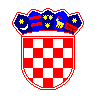 REPUBLIKA HRVATSKASISAČKO-MOSLAVAČKA ŽUPANIJAOPĆINA  DVOR OPĆINSKO VIJEĆEKLASA: 400-06/20-01/03URBROJ: 2176/08-01-20-01Dvor, 13.studenog  2020.Na temelju članka 37.savak 3. I 4. Zakona o proračunu (“Narodne novine” broj 87/08; 136/12 I 15/15) I članka 40.stavak 3.točka 3. Statuta Općine Dvor ((»Službeni vjesnik«, broj 31/09, 13/10, 15/13, 30/14, 19/18 I 9/20),  utvrđujemP R I J E D L O G      P R O R A Č U N AOPĆINE DVOR ZA 2021. GODINU I PROJEKCIJE ZA 2022. I 2023. GODINUČlanak 1.Proračun Općine Dvor za 2021.godinu sastoji se od Općeg dijela, Posebnog dijela I Plana razvojnih programa. I OPĆI DIOČlanak 2. Opći dio Proračuna Općine Dvor za 2021.godinu sastoji se od Računa prihoda I rashoda I Računa financiranja, kako slijedi:Članak 3.Prihodi I primici, te rashodi I izdaci iskazani po ekonomskoj klasifikaciji utvrđuju se u Računu prihoda I rashoda I Računu financiranja kako slijedi: POSEBNI DIOČlanak 4.Rashodi poslovanja I rashodi za nabavu nefinancijske imovine u Proračunu Općine Dvor za 2021.godinu u ukupnom iznosu od 13.047.301,00 kuna raspoređuju se u Posebnom dijelu Proračuna kako slijedi:.Članak 5.Plan razvojnih programa temelji se na Strategiji razvoja 2018. – 2023. Općine Dvor (“Službeni vjesnik” broj 99/19)  I strateški ciljevi, prioriteti I mjere utvrđeni tim aktom povezuju se sa  organizacijskom I programskom klasifikacijom ustanovljenom posebim dijelom  Proračuna, za trogodišnje razdoblje. Strateški ciljevi, prioriteti I mjere utvrđeni Strategijom razvoja 2018. – 2023.godinu su: STRATEŠKI CILJ - Visoka kvaliteta života I standardaPRIORITET 1: Infrastruktura  MJERE: 1. Prometna infrastruktura, 2. Parkirališta, 3. Pročišćavanje otpadnih voda, 4. Građevinski i kućni otpad, 5. Vodovod (zaštita), 6. Uređenje naselja (fasade, površina), 7. Hortikulturno rješenje naselja, 8. Poticanje korištenja alternativnih izvora energije. PRIORITET: 2. Društvene djelatnosti MJERE: 1. Socijalna skrb za starije i nemoćne, 2. Valorizacija kulturnih i tradicionalnih vrijednosti (program turist, valorizacija), 3. Društveni život (strategija), 4. Tradicijske vrijednosti, identitet, 5. Zdravstvene usluge (viši nivo), 6. Dodatni sadržaji za mještane i turiste, 7. Sportski sadržaji i dječja igrališta. PRIORITET: 3. Potpuna zaposlenost i visoki dohoci MJERE: 1. Cjelogodišnje zaposlenje, 2. Cjeloživotno učenje, 3. Poticanje obrazovanja.STRATEŠKI CILJ - Razvoj gospodarstvaPRIORITET 1: Razvoj poljoprivrede  MJERE: 1. Strategija razvoja poljoprivrede, 2. Udruživanje u poljoprivredi (neki vid udruživanja), 3. Stimulacija razvoja poljoprivrede, 4. Potpora poljoprivrednim proizvođačima.PRIORITET 2: Razvoj turizma MJERE: 1. Koncepcija razvoja i funkcioniranje turizma (marketinški pristup i upravljanje, razvoj), 2. Prepoznatljiva turistička destinacija, 3. Turističke manifestacije i atrakcije, 4. Program ugostiteljske ponude (autohtona), 5. Razvoj agroturizma, lovnog i ribolovnog turizma, kulturnog turizma (šire područje), sportskog turizma (rijeka Una), treking i cikloturizam.PRIORITET: 3. Razvoj malog i srednjeg poduzetništva MJERE: 1. Podrška i poticanje poduzetničke inicijative, 2. Poticanje razvoja zanata za mještane ali i kao turistička atrakcija, 3. Poticanje edukacije (edukacija i sufinanciranje).STRATEŠKI CILJ - Visoki standard razvoja. PRIORITET: 1. Održivi i uravnotežen razvoj: MJERE: 1. Poštivanje zakonskih odredbi i prostorno planske dokumentacije, 2. Zaštita autohtonih objekata i arhitekture, 3. Zaštita krajobraza i autohtonih biljnih vrsta, 4. Program kvalitete i upravljanje kvalitetom. PRIORITET: 2. Prepoznatljiv lokalni identitet: MJERE: 1. Odnos kulture i običaja, 2. Hrana i piće, 3. Arhitektura, uređenje naselja. PRIORITET: 3. Dobri odnosi javni, poslovni i civilni sektor MJERE: 1. Javni sektor i informiranost, 2. Razvoj (kontinuiran) partnerskih odnosa, 3. Civilna društva - poticanje razvoja i podrška.       PRIORITET: 4. Brand: MJERE: 1. Program brendiranja, 2. Vizualni identitet.Povezanost ciljeva, prioriteta I mjera razvoja općine Dvor sa organizacijskom I programskom klasifikacijom Proračuna daje se kako slijedi: ZAVRŠNE ODREDBEČlanak 6.Proračun Općine Dvor za 2021.godinu  objavit će se u “Službenom vjesniku”, a stupa na snagu 01.sječnja 2021.godine.2. Prijedlog podnosim Općinskom vijeću na donošenje.  Općinski načelnikNikola ArbutinaIZVRŠENJEPLANPLANPROJEKCIJAPROJEKCIJAINDEKSINDEKSINDEKSINDEKS123456789BROJ KONTA01.01.2019. - 31.12.2019.20202021202220232/13/24/35/4A. RAČUN PRIHODA I RASHODAA. RAČUN PRIHODA I RASHODA6Prihodi poslovanja                                                                                  18.022.602,4718.895.286,0012.583.350,0016.199.570,0016.213.470,00104,8466,60128,74100,097Prihodi od prodaje nefinancijske imovine                                                            8.041,928.000,008.000,008.000,008.000,0099,48100,00100,00100,003Rashodi poslovanja                                                                                  11.484.619,6813.047.301,0011.601.350,009.808.570,009.822.470,00113,6188,9284,55100,144Rashodi za nabavu nefinancijske imovine                                                             9.729.218,775.915.000,003.490.000,006.399.000,006.399.000,0060,8059,00183,35100,00RAZLIKA − MANJAKRAZLIKA − MANJAK-3.183.194,06-59.015,00-2.500.000,000,000,001,854.236,210,000,00B. RAČUN ZADUŽIVANJA / FINANCIRANJAB. RAČUN ZADUŽIVANJA / FINANCIRANJANETO ZADUŽIVANJE / FINANCIRANJENETO ZADUŽIVANJE / FINANCIRANJE0,000,000,000,000,000,000,000,000,00UKUPAN DONOS VIŠKA/MANJKA IZ PRETHODNIH GODINA0,000,000,000,000,00DIO VIŠKA/MANJKA IZ PRETHODNIH GODINA KOJI ĆE SE POKRIT/RASPOREDITI U PLANIRANOM RAZDOBLJUDIO VIŠKA/MANJKA IZ PRETHODNIH GODINA KOJI ĆE SE POKRIT/RASPOREDITI U PLANIRANOM RAZDOBLJU3.219.361,5859.015,002.500.000,000,000,001,834.236,21VIŠAK / MANJAK + NETO ZADUŽIVANJA / FINANCIRANJAVIŠAK / MANJAK + NETO ZADUŽIVANJA / FINANCIRANJA36.167,520,000,000,000,00IZVRŠENJEPLANPLANPROJEKCIJAPROJEKCIJAINDEKSINDEKSINDEKSINDEKS123456789BROJ KONTAVRSTA PRIHODA / PRIMITAKA01.01.2019. - 31.12.2019.20202021202220232/13/24/35/4A. RAČUN PRIHODA I RASHODAA. RAČUN PRIHODA I RASHODA6Prihodi poslovanja                                                                                  18.022.602,4718.895.286,0012.583.350,0016.199.570,0016.213.470,00104,8466,60128,74100,0961Prihodi od poreza                                                                                   10.956.656,5310.615.320,008.266.950,008.254.450,008.268.350,0096,8877,8899,85100,17611Porez i prirez na dohodak                                                                           10.792.852,3310.448.320,008.100.950,0096,8177,53613Porezi na imovinu                                                                                   150.822,63150.000,00150.000,0099,45100,00614Porezi na robu i usluge                                                                             12.981,5717.000,0016.000,00130,9594,1263Pomoći iz inozemstva i od subjekata unutar općeg proračuna3.428.186,285.409.666,001.369.500,005.070.520,005.070.520,00157,8025,32370,25100,00633Pomoći proračunu iz drugih proračuna822.486,094.609.146,00780.000,00560,3916,92634Pomoći od izvanproračunskih korisnika310.768,32744.000,00525.000,00239,4170,56636Pomoći proračunskim korisnicima iz proračuna koji im nije nadležan2.294.931,8756.520,0064.500,002,46114,1264Prihodi od imovine                                                                                  167.094,23173.100,00140.400,00171.100,00171.100,00103,5981,11121,87100,00641Prihodi od financijske imovine                                                                      2.413,035.500,003.500,00227,9363,64642Prihodi od nefinancijske imovine                                                                    164.681,20167.600,00136.900,00101,7781,6865Prihodi od upravnih i administrativnih pristojbi, pristojbi po posebnim propisima i naknada         2.814.879,662.688.200,002.794.500,002.695.500,002.695.500,0095,50103,9596,46100,00651Upravne i administrativne pristojbe                                                                 42.534,9927.000,0026.000,0063,4896,30652Prihodi po posebnim propisima                                                                       1.632.140,641.628.700,001.628.500,0099,7999,99653Komunalni doprinosi i naknade                                                                       1.140.204,031.032.500,001.140.000,0090,55110,4166Prihodi od prodaje proizvoda i robe te pruženih usluga i prihodi od donacija                        613.122,607.000,007.000,007.000,007.000,001,14100,00100,00100,00661Prihodi od prodaje proizvoda i robe te pruženih usluga                                              7.858,507.000,007.000,0089,08100,00663Donacije od pravnih i fizičkih osoba izvan općeg proračuna605.264,100,000,000,000,0068Kazne, upravne mjere i ostali prihodi                                                               42.663,172.000,005.000,001.000,001.000,004,69250,0020,00100,00683Ostali prihodi                                                                                      42.663,172.000,005.000,004,69250,007Prihodi od prodaje nefinancijske imovine                                                            8.041,928.000,008.000,008.000,008.000,0099,48100,00100,00100,0072Prihodi od prodaje proizvedene dugotrajne imovine                                                   8.041,928.000,008.000,008.000,008.000,0099,48100,00100,00100,00721Prihodi od prodaje građevinskih objekata                                                            8.041,928.000,008.000,0099,48100,003Rashodi poslovanja                                                                                  11.484.619,6813.047.301,0011.601.350,009.808.570,009.822.470,00113,6188,9284,55100,1431Rashodi za zaposlene                                                                                2.350.586,142.636.400,002.391.000,002.430.730,002.444.630,00112,1690,69101,66100,57311Plaće (Bruto)                                                                                       1.896.382,852.122.150,001.940.150,00111,9191,42312Ostali rashodi za zaposlene                                                                         141.300,00156.750,00129.000,00110,9382,30313Doprinosi na plaće                                                                                  312.903,29357.500,00321.850,00114,2590,0332Materijalni rashodi                                                                                 5.818.611,116.422.321,005.681.270,005.088.240,005.088.240,00110,3888,4689,56100,00321Naknade troškova zaposlenima                                                                        110.367,40128.590,00129.150,00116,51100,44322Rashodi za materijal i energiju                                                                     1.018.017,801.021.500,00949.800,00100,3492,98323Rashodi za usluge                                                                                   3.982.111,044.728.381,003.803.470,00118,7480,44324Naknade troškova osobama izvan radnog odnosa                                                        0,002.000,002.000,000,00100,00329Ostali nespomenuti rashodi poslovanja                                                               708.114,87541.850,00796.850,0076,52147,0634Financijski rashodi                                                                                 23.787,3320.980,0020.480,0019.000,0019.000,0088,2097,6292,77100,00343Ostali financijski rashodi                                                                          23.787,3320.980,0020.480,0088,2097,6235Subvencije                                                                                          185.555,65656.000,00609.000,00611.000,00611.000,00353,5392,84100,33100,00351Subvencije trgovačkim društvima u javnom sektoru                                                    173.825,00300.000,00250.000,00172,5983,33352Subvencije trgovačkim društvima, poljoprivrednicima i obrtnicima izvan javnog sektora               11.730,65356.000,00359.000,003.034,78100,8436Pomoći dane u inozemstvo i unutar općeg proračuna1.554.369,461.637.000,00572.000,00572.000,00572.000,00105,3234,94100,00100,00363Pomoći unutar općeg proračuna                                                                       1.499.302,501.550.000,00500.000,00103,3832,26366Pomoći proračunskim korisnicima drugih proračuna55.066,9687.000,0072.000,00157,9982,7637Naknade građanima i kućanstvima na temelju osiguranja i druge naknade                               441.817,06500.000,00520.000,00520.000,00520.000,00113,17104,00100,00100,00372Ostale naknade građanima i kućanstvima iz proračuna                                                 441.817,06500.000,00520.000,00113,17104,0038Ostali rashodi                                                                                      1.109.892,931.174.600,001.807.600,00567.600,00567.600,00105,83153,8931,40100,00381Tekuće donacije                                                                                     393.500,00419.600,00552.600,00106,63131,70382Kapitalne donacije                                                                                  30.000,00200.000,000,00666,670,00383Kazne, penali i naknade štete                                                                       125.559,6255.000,0055.000,0043,80100,00386Kapitalne pomoći                                                                                    560.833,31500.000,001.200.000,0089,15240,004Rashodi za nabavu nefinancijske imovine                                                             9.729.218,775.915.000,003.490.000,006.399.000,006.399.000,0060,8059,00183,35100,0041Rashodi za nabavu neproizvedene dugotrajne imovine                                                  446.440,00540.000,00280.000,00195.000,00195.000,00120,9651,8569,64100,00412Nematerijalna imovina                                                                               446.440,00540.000,00280.000,00120,9651,8542Rashodi za nabavu proizvedene dugotrajne imovine                                                    3.671.720,563.038.100,002.310.000,005.804.000,005.804.000,0082,7476,03251,26100,00421Građevinski objekti                                                                                 2.960.647,351.910.000,002.190.000,0064,51114,66422Postrojenja i oprema                                                                                70.416,1068.100,0057.000,0096,7183,70423Prijevozna sredstva                                                                                 545.844,84897.000,000,00164,330,00424Knjige, umjetnička djela i ostale izložbene vrijednosti42.937,2743.000,0043.000,00100,15100,00426Nematerijalna proizvedena imovina                                                                   51.875,00120.000,0020.000,00231,3316,6745Rashodi za dodatna ulaganja na nefinancijskoj imovini                                               5.611.058,212.336.900,00900.000,00400.000,00400.000,0041,6538,5144,44100,00451Dodatna ulaganja na građevinskim objektima                                                          4.603.915,711.380.900,00240.000,0029,9917,38452Dodatna ulaganja na postrojenjima i opremi                                                          937.842,50306.000,000,0032,630,00454Dodatna ulaganja za ostalu nefinancijsku imovinu                                                    69.300,00650.000,00660.000,00937,95101,54C. RASPOLOŽIVA SREDSTVA IZ PRETHODNIH GODINA  C. RASPOLOŽIVA SREDSTVA IZ PRETHODNIH GODINA  9Vlastiti izvori                                                                                     0,0059.015,002.500.000,000,000,000,004.236,210,000,0092Rezultat poslovanja                                                                                 0,0059.015,002.500.000,000,000,000,004.236,210,000,00922Višak/manjak prihoda                                                                                0,0059.015,002.500.000,000,004.236,21IZVRŠENJEPLANPLANPROJEKCIJAPROJEKCIJAINDEKSINDEKSINDEKSINDEKS123456789BROJ KONTAVRSTA PRIHODA / PRIMITAKA01.01.2019. - 31.12.2019.2020202120222023(2/1)(3/2)(4/3)(5/4)UKUPNO RASHODI / IZDACI UKUPNO RASHODI / IZDACI 21.213.838,4518.962.301,0015.091.350,0016.207.570,0016.221.470,0089,3979,59107,40100,09Razdjel 001 OPĆINSKA TIJELARazdjel 001 OPĆINSKA TIJELA873.232,15852.250,001.081.100,00669.200,00683.100,0097,60126,8561,90102,08Glava 00101 PREDSTAVNIČKA I IZVRŠNA TIJELAGlava 00101 PREDSTAVNIČKA I IZVRŠNA TIJELA675.752,02733.250,00982.100,00570.200,00584.100,00108,51133,9458,06102,44Izvor 1. OPĆI PRIHODI I PRIMICIIzvor 1. OPĆI PRIHODI I PRIMICI675.752,02733.250,00902.100,00570.200,00584.100,00108,51123,0363,21102,441.0. OPĆI PRIHODI I PRIMICI1.0. OPĆI PRIHODI I PRIMICI675.752,02733.250,00902.100,00570.200,00584.100,00108,51123,0363,21102,44Glavni program P01 REDOVNA DJELATNOST LOKALNE SAMOUPRAVEGlavni program P01 REDOVNA DJELATNOST LOKALNE SAMOUPRAVE675.752,02733.250,00902.100,00570.200,00584.100,00108,51123,0363,21102,44Program 1001 DJELOVANJE PREDSTAVNIČKOG TIJELAProgram 1001 DJELOVANJE PREDSTAVNIČKOG TIJELA127.409,43113.600,00293.600,00113.600,00113.600,0089,16258,4538,69100,00Aktivnost A100101 Donošenje općinskih akata i mjera iz djelokruga Općinskog vijećaAktivnost A100101 Donošenje općinskih akata i mjera iz djelokruga Općinskog vijeća97.909,4385.000,00265.000,0085.000,0085.000,0086,81311,7632,08100,003Rashodi poslovanja                                                                                  97.909,4385.000,00265.000,0085.000,0085.000,0086,81311,7632,08100,0032Materijalni rashodi                                                                                 97.909,4385.000,00265.000,0085.000,0085.000,0086,81311,7632,08100,00329Ostali nespomenuti rashodi poslovanja                                                               97.909,4385.000,00265.000,0086,81311,76Aktivnost A100102 Potpora radu političkih stranakaAktivnost A100102 Potpora radu političkih stranaka29.500,0028.600,0028.600,0028.600,0028.600,0096,95100,00100,00100,003Rashodi poslovanja                                                                                  29.500,0028.600,0028.600,0028.600,0028.600,0096,95100,00100,00100,0038Ostali rashodi                                                                                      29.500,0028.600,0028.600,0028.600,0028.600,0096,95100,00100,00100,00381Tekuće donacije                                                                                     29.500,0028.600,0028.600,0096,95100,00Program 1002 DJELOVANJE IZVRŠNOG TIJELAProgram 1002 DJELOVANJE IZVRŠNOG TIJELA548.342,59619.650,00608.500,00456.600,00470.500,00113,0098,2075,04103,04Aktivnost A100201 Redovna djelatnost Ureda načelnikaAktivnost A100201 Redovna djelatnost Ureda načelnika548.342,59619.650,00608.500,00456.600,00470.500,00113,0098,2075,04103,043Rashodi poslovanja                                                                                  548.342,59619.650,00608.500,00456.600,00470.500,00113,0098,2075,04103,0431Rashodi za zaposlene                                                                                530.740,59597.150,00586.000,00434.100,00448.000,00112,5198,1374,08103,20311Plaće (Bruto)                                                                                       460.733,07510.000,00500.000,00110,6998,04312Ostali rashodi za zaposlene                                                                         0,003.000,003.000,000,00100,00313Doprinosi na plaće                                                                                  70.007,5284.150,0083.000,00120,2098,6332Materijalni rashodi                                                                                 17.602,0022.500,0022.500,0022.500,0022.500,00127,83100,00100,00100,00321Naknade troškova zaposlenima                                                                        17.602,0022.500,0022.500,00127,83100,00Izvor 4. POMOĆIIzvor 4. POMOĆI0,000,0080.000,000,000,000,000,000,000,004.0. POMOĆI4.0. POMOĆI0,000,0080.000,000,000,000,000,000,000,00Glavni program P01 REDOVNA DJELATNOST LOKALNE SAMOUPRAVEGlavni program P01 REDOVNA DJELATNOST LOKALNE SAMOUPRAVE0,000,0080.000,000,000,000,000,000,000,00Program 1001 DJELOVANJE PREDSTAVNIČKOG TIJELAProgram 1001 DJELOVANJE PREDSTAVNIČKOG TIJELA0,000,0080.000,000,000,000,000,000,000,00Aktivnost A100101 Donošenje općinskih akata i mjera iz djelokruga Općinskog vijećaAktivnost A100101 Donošenje općinskih akata i mjera iz djelokruga Općinskog vijeća0,000,0080.000,000,000,000,000,000,000,003Rashodi poslovanja                                                                                  0,000,0080.000,000,000,000,000,000,000,0032Materijalni rashodi                                                                                 0,000,0080.000,000,000,000,000,000,000,00329Ostali nespomenuti rashodi poslovanja                                                               0,000,0080.000,000,000,00Glava 00102 SAVJETODAVNA TIJELAGlava 00102 SAVJETODAVNA TIJELA197.480,13119.000,0099.000,0099.000,0099.000,0060,2683,19100,00100,00Izvor 1. OPĆI PRIHODI I PRIMICIIzvor 1. OPĆI PRIHODI I PRIMICI187.880,13119.000,0099.000,0099.000,0099.000,0063,3483,19100,00100,001.0. OPĆI PRIHODI I PRIMICI1.0. OPĆI PRIHODI I PRIMICI187.880,13119.000,0099.000,0099.000,0099.000,0063,3483,19100,00100,00Glavni program P02 REDOVNA DJELATNOST MJESNE SAMOUPRAVEGlavni program P02 REDOVNA DJELATNOST MJESNE SAMOUPRAVE187.880,13119.000,0099.000,0099.000,0099.000,0063,3483,19100,00100,00Program 2001 DJELOVANJE MJESNE SAMOUPRAVEProgram 2001 DJELOVANJE MJESNE SAMOUPRAVE34.082,4463.000,0043.000,0043.000,0043.000,00184,8568,25100,00100,00Aktivnost A200101 Redovna djelatnost mjesnih odboraAktivnost A200101 Redovna djelatnost mjesnih odbora34.082,4463.000,0043.000,0043.000,0043.000,00184,8568,25100,00100,003Rashodi poslovanja                                                                                  34.082,4463.000,0043.000,0043.000,0043.000,00184,8568,25100,00100,0032Materijalni rashodi                                                                                 34.082,4463.000,0043.000,0043.000,0043.000,00184,8568,25100,00100,00322Rashodi za materijal i energiju                                                                     23.030,9043.000,0023.000,00186,7153,49323Rashodi za usluge                                                                                   0,0010.000,0010.000,000,00100,00329Ostali nespomenuti rashodi poslovanja                                                               11.051,5410.000,0010.000,0090,49100,00Program 2002 DJELOVANJE VIJEĆA SRPSKE NACIONALNE MANJINEProgram 2002 DJELOVANJE VIJEĆA SRPSKE NACIONALNE MANJINE153.797,6952.000,0052.000,0052.000,0052.000,0033,81100,00100,00100,00Aktivnost A200201 Zaštita prava nacionalnih manjinaAktivnost A200201 Zaštita prava nacionalnih manjina153.797,6952.000,0052.000,0052.000,0052.000,0033,81100,00100,00100,003Rashodi poslovanja                                                                                  153.797,6952.000,0052.000,0052.000,0052.000,0033,81100,00100,00100,0032Materijalni rashodi                                                                                 153.797,6952.000,0052.000,0052.000,0052.000,0033,81100,00100,00100,00329Ostali nespomenuti rashodi poslovanja                                                               153.797,6952.000,0052.000,0033,81100,00Program 2003 DJELOVANJE SAVJETA MLADIHProgram 2003 DJELOVANJE SAVJETA MLADIH0,004.000,004.000,004.000,004.000,000,00100,00100,00100,00Aktivnost A200301 Redovna djeltanost Savjeta mladihAktivnost A200301 Redovna djeltanost Savjeta mladih0,004.000,004.000,004.000,004.000,000,00100,00100,00100,003Rashodi poslovanja                                                                                  0,004.000,004.000,004.000,004.000,000,00100,00100,00100,0032Materijalni rashodi                                                                                 0,004.000,004.000,004.000,004.000,000,00100,00100,00100,00322Rashodi za materijal i energiju                                                                     0,001.000,001.000,000,00100,00323Rashodi za usluge                                                                                   0,001.000,001.000,000,00100,00324Naknade troškova osobama izvan radnog odnosa                                                        0,002.000,002.000,000,00100,00Izvor 4. POMOĆIIzvor 4. POMOĆI9.600,000,000,000,000,000,000,000,000,004.0. POMOĆI4.0. POMOĆI9.600,000,000,000,000,000,000,000,000,00Glavni program P02 REDOVNA DJELATNOST MJESNE SAMOUPRAVEGlavni program P02 REDOVNA DJELATNOST MJESNE SAMOUPRAVE9.600,000,000,000,000,000,000,000,000,00Program 2002 DJELOVANJE VIJEĆA SRPSKE NACIONALNE MANJINEProgram 2002 DJELOVANJE VIJEĆA SRPSKE NACIONALNE MANJINE9.600,000,000,000,000,000,000,000,000,00Aktivnost A200201 Zaštita prava nacionalnih manjinaAktivnost A200201 Zaštita prava nacionalnih manjina9.600,000,000,000,000,000,000,000,000,003Rashodi poslovanja                                                                                  9.600,000,000,000,000,000,000,000,000,0032Materijalni rashodi                                                                                 9.600,000,000,000,000,000,000,000,000,00329Ostali nespomenuti rashodi poslovanja                                                               9.600,000,000,000,000,00Razdjel 002 JEDINSTVENI UPRAVNI ODJELRazdjel 002 JEDINSTVENI UPRAVNI ODJEL20.340.606,3018.110.051,0014.010.250,0015.538.370,0015.538.370,0089,0377,36110,91100,00Glava 00201 JEDINSTVENI UPRAVNI ODJELGlava 00201 JEDINSTVENI UPRAVNI ODJEL14.852.807,3416.468.771,0012.628.500,0014.116.400,0014.116.400,00110,8876,68111,78100,00Izvor 1. OPĆI PRIHODI I PRIMICIIzvor 1. OPĆI PRIHODI I PRIMICI9.317.301,8510.905.071,008.598.600,006.903.500,006.903.500,00117,0478,8580,29100,001.0. OPĆI PRIHODI I PRIMICI1.0. OPĆI PRIHODI I PRIMICI9.317.301,8510.905.071,008.598.600,006.903.500,006.903.500,00117,0478,8580,29100,00Glavni program P03 DJELATNOST OPĆINSKE UPRAVEGlavni program P03 DJELATNOST OPĆINSKE UPRAVE2.571.826,843.024.910,002.318.000,002.272.500,002.272.500,00117,6276,6398,04100,00Program 3001 JAVNA UPRAVA I ADMINISTRACIJAProgram 3001 JAVNA UPRAVA I ADMINISTRACIJA2.571.826,843.024.910,002.318.000,002.272.500,002.272.500,00117,6276,6398,04100,00Aktivnost A300101 Administracija i upravljanjeAktivnost A300101 Administracija i upravljanje2.212.909,402.854.910,002.178.000,002.172.500,002.172.500,00129,0176,2999,75100,003Rashodi poslovanja                                                                                  2.146.413,242.453.910,002.143.000,002.142.500,002.142.500,00114,3387,3399,98100,0031Rashodi za zaposlene                                                                                765.639,45829.410,00636.000,00752.000,00752.000,00108,3376,68118,24100,00311Plaće (Bruto)                                                                                       614.786,26654.000,00500.000,00106,3876,45312Ostali rashodi za zaposlene                                                                         43.400,0067.500,0053.000,00155,5378,52313Doprinosi na plaće                                                                                  107.453,19107.910,0083.000,00100,4376,9232Materijalni rashodi                                                                                 1.357.369,461.599.500,001.482.500,001.366.500,001.366.500,00117,8492,6992,18100,00321Naknade troškova zaposlenima                                                                        47.697,0055.500,0055.500,00116,36100,00322Rashodi za materijal i energiju                                                                     323.371,56301.000,00325.000,0093,08107,97323Rashodi za usluge                                                                                   727.187,511.048.000,00907.000,00144,1286,55329Ostali nespomenuti rashodi poslovanja                                                               259.113,39195.000,00195.000,0075,26100,0034Financijski rashodi                                                                                 23.404,3320.000,0019.500,0019.000,0019.000,0085,4597,5097,44100,00343Ostali financijski rashodi                                                                          23.404,3320.000,0019.500,0085,4597,5038Ostali rashodi                                                                                      0,005.000,005.000,005.000,005.000,000,00100,00100,00100,00383Kazne, penali i naknade štete                                                                       0,005.000,005.000,000,00100,004Rashodi za nabavu nefinancijske imovine                                                             66.496,16401.000,0035.000,0030.000,0030.000,00603,048,7385,71100,0042Rashodi za nabavu proizvedene dugotrajne imovine                                                    66.496,16401.000,0035.000,0030.000,0030.000,00603,048,7385,71100,00422Postrojenja i oprema                                                                                2.450,0035.000,0035.000,001.428,57100,00423Prijevozna sredstva                                                                                 64.046,16366.000,000,00571,460,00Aktivnost A300102 Uređenje mjesta povodom Božićnih i Novogod.blagdanaAktivnost A300102 Uređenje mjesta povodom Božićnih i Novogod.blagdana79.950,00100.000,00100.000,00100.000,00100.000,00125,08100,00100,00100,003Rashodi poslovanja                                                                                  79.950,00100.000,00100.000,00100.000,00100.000,00125,08100,00100,00100,0032Materijalni rashodi                                                                                 79.950,00100.000,00100.000,00100.000,00100.000,00125,08100,00100,00100,00323Rashodi za usluge                                                                                   79.950,00100.000,00100.000,00125,08100,00Kapitalni projekt K300101 Dodatna ulaganja na poslovnim zgradamaKapitalni projekt K300101 Dodatna ulaganja na poslovnim zgradama278.967,4470.000,0040.000,000,000,0025,0957,140,000,004Rashodi za nabavu nefinancijske imovine                                                             278.967,4470.000,0040.000,000,000,0025,0957,140,000,0045Rashodi za dodatna ulaganja na nefinancijskoj imovini                                               278.967,4470.000,0040.000,000,000,0025,0957,140,000,00451Dodatna ulaganja na građevinskim objektima                                                          278.967,4470.000,0040.000,0025,0957,14Glavni program P04 GOSPODARSKA DJELATNOSTGlavni program P04 GOSPODARSKA DJELATNOST595.190,271.235.300,00927.000,00886.000,00886.000,00207,5575,0495,58100,00Program 4001 ORGANIZIRANJE I PROVOĐENJE ZAŠTITE I SPAŠAVANJAProgram 4001 ORGANIZIRANJE I PROVOĐENJE ZAŠTITE I SPAŠAVANJA232.200,00429.300,00268.000,00225.000,00225.000,00184,8862,4383,96100,00Aktivnost A400101 Protupožarna i civilna zaštitaAktivnost A400101 Protupožarna i civilna zaštita232.200,00429.300,00268.000,00225.000,00225.000,00184,8862,4383,96100,003Rashodi poslovanja                                                                                  205.000,00421.300,00260.000,00220.000,00220.000,00205,5161,7184,62100,0032Materijalni rashodi                                                                                 0,0021.300,0010.000,0010.000,0010.000,000,0046,95100,00100,00323Rashodi za usluge                                                                                   0,007.800,000,000,000,00329Ostali nespomenuti rashodi poslovanja                                                               0,0013.500,0010.000,000,0074,0738Ostali rashodi                                                                                      205.000,00400.000,00250.000,00210.000,00210.000,00195,1262,5084,00100,00381Tekuće donacije                                                                                     205.000,00200.000,00250.000,0097,56125,00382Kapitalne donacije                                                                                  0,00200.000,000,000,000,004Rashodi za nabavu nefinancijske imovine                                                             27.200,008.000,008.000,005.000,005.000,0029,41100,0062,50100,0042Rashodi za nabavu proizvedene dugotrajne imovine                                                    27.200,008.000,008.000,005.000,005.000,0029,41100,0062,50100,00422Postrojenja i oprema                                                                                27.200,008.000,008.000,0029,41100,00Program 4003 POTPORA POLJOPRIVREDI I GOSPODARSTVUProgram 4003 POTPORA POLJOPRIVREDI I GOSPODARSTVU185.555,65656.000,00609.000,00611.000,00611.000,00353,5392,84100,33100,00Aktivnost A400301 Poticaji poduzetništvaAktivnost A400301 Poticaji poduzetništva185.555,65656.000,00609.000,00611.000,00611.000,00353,5392,84100,33100,003Rashodi poslovanja                                                                                  185.555,65656.000,00609.000,00611.000,00611.000,00353,5392,84100,33100,0035Subvencije                                                                                          185.555,65656.000,00609.000,00611.000,00611.000,00353,5392,84100,33100,00351Subvencije trgovačkim društvima u javnom sektoru                                                    173.825,00300.000,00250.000,00172,5983,33352Subvencije trgovačkim društvima, poljoprivrednicima i obrtnicima izvan javnog sektora               11.730,65356.000,00359.000,003.034,78100,84Program 4004 PROSTORNO UREĐENJE I UNAPREĐENJE ZAJEDNICEProgram 4004 PROSTORNO UREĐENJE I UNAPREĐENJE ZAJEDNICE51.875,00100.000,000,000,000,00192,770,000,000,00Aktivnost A400404 Strateško razvojni programAktivnost A400404 Strateško razvojni program51.875,00100.000,000,000,000,00192,770,000,000,004Rashodi za nabavu nefinancijske imovine                                                             51.875,00100.000,000,000,000,00192,770,000,000,0042Rashodi za nabavu proizvedene dugotrajne imovine                                                    51.875,00100.000,000,000,000,00192,770,000,000,00426Nematerijalna proizvedena imovina                                                                   51.875,00100.000,000,00192,770,00Program 4005 ELEMENTARNE NEPOGODEProgram 4005 ELEMENTARNE NEPOGODE125.559,6250.000,0050.000,0050.000,0050.000,0039,82100,00100,00100,00Tekući projekt T400501 Elementarne nepogodeTekući projekt T400501 Elementarne nepogode125.559,6250.000,0050.000,0050.000,0050.000,0039,82100,00100,00100,003Rashodi poslovanja                                                                                  125.559,6250.000,0050.000,0050.000,0050.000,0039,82100,00100,00100,0038Ostali rashodi                                                                                      125.559,6250.000,0050.000,0050.000,0050.000,0039,82100,00100,00100,00383Kazne, penali i naknade štete                                                                       125.559,6250.000,0050.000,0039,82100,00Glavni program P05 KOMUNALNA DJELATNOSTGlavni program P05 KOMUNALNA DJELATNOST4.803.491,124.889.861,004.237.600,002.627.000,002.627.000,00101,8086,6661,99100,00Program 5001 ODRŽAVANJE  KOMUNALNE INFRASTRUKTUREProgram 5001 ODRŽAVANJE  KOMUNALNE INFRASTRUKTURE2.481.190,952.053.800,002.811.900,001.152.000,001.152.000,0082,77136,9140,97100,00Aktivnost A500102 Održavanje čistoće javnih površinaAktivnost A500102 Održavanje čistoće javnih površina287.329,05135.800,00134.000,00134.000,00134.000,0047,2698,67100,00100,003Rashodi poslovanja                                                                                  287.329,05135.800,00134.000,00134.000,00134.000,0047,2698,67100,00100,0032Materijalni rashodi                                                                                 287.329,05135.800,00134.000,00134.000,00134.000,0047,2698,67100,00100,00323Rashodi za usluge                                                                                   287.329,05135.800,00134.000,0047,2698,67Aktivnost A500103 Održavanje nerazvrstanih cestaAktivnost A500103 Održavanje nerazvrstanih cesta248.000,00250.000,00410.000,00250.000,00250.000,00100,81164,0060,98100,003Rashodi poslovanja                                                                                  248.000,00250.000,00410.000,00250.000,00250.000,00100,81164,0060,98100,0032Materijalni rashodi                                                                                 248.000,00250.000,00410.000,00250.000,00250.000,00100,81164,0060,98100,00322Rashodi za materijal i energiju                                                                     248.000,00250.000,00250.000,00100,81100,00323Rashodi za usluge                                                                                   0,000,00160.000,000,000,00Aktivnost A500104 Održavanje grobljaAktivnost A500104 Održavanje groblja39.708,3828.000,0028.000,0028.000,0028.000,0070,51100,00100,00100,003Rashodi poslovanja                                                                                  39.708,3828.000,0028.000,0028.000,0028.000,0070,51100,00100,00100,0032Materijalni rashodi                                                                                 39.708,3828.000,0028.000,0028.000,0028.000,0070,51100,00100,00100,00323Rashodi za usluge                                                                                   39.708,3828.000,0028.000,0070,51100,00Aktivnost A500105 Javna rasvjetaAktivnost A500105 Javna rasvjeta132.162,50300.000,00229.900,00230.000,00230.000,00226,9976,63100,04100,003Rashodi poslovanja                                                                                  132.162,50300.000,00229.900,00230.000,00230.000,00226,9976,63100,04100,0032Materijalni rashodi                                                                                 132.162,50300.000,00229.900,00230.000,00230.000,00226,9976,63100,04100,00323Rashodi za usluge                                                                                   132.162,50300.000,00229.900,00226,9976,63Aktivnost A500106 Komunalna higijenaAktivnost A500106 Komunalna higijena68.390,31100.000,00110.000,00110.000,00110.000,00146,22110,00100,00100,003Rashodi poslovanja                                                                                  68.390,31100.000,00110.000,00110.000,00110.000,00146,22110,00100,00100,0032Materijalni rashodi                                                                                 68.390,31100.000,00110.000,00110.000,00110.000,00146,22110,00100,00100,00323Rashodi za usluge                                                                                   68.390,31100.000,00110.000,00146,22110,00Aktivnost A500108 Opskrba pitkom vodomAktivnost A500108 Opskrba pitkom vodom1.705.600,711.240.000,001.900.000,00400.000,00400.000,0072,70153,2321,05100,003Rashodi poslovanja                                                                                  1.508.725,71990.000,001.900.000,00400.000,00400.000,0065,62191,9221,05100,0032Materijalni rashodi                                                                                 947.892,40490.000,00700.000,00400.000,00400.000,0051,69142,8657,14100,00323Rashodi za usluge                                                                                   947.892,40490.000,00700.000,0051,69142,8638Ostali rashodi                                                                                      560.833,31500.000,001.200.000,000,000,0089,15240,000,000,00386Kapitalne pomoći                                                                                    560.833,31500.000,001.200.000,0089,15240,004Rashodi za nabavu nefinancijske imovine                                                             196.875,00250.000,000,000,000,00126,980,000,000,0041Rashodi za nabavu neproizvedene dugotrajne imovine                                                  196.875,00250.000,000,000,000,00126,980,000,000,00412Nematerijalna imovina                                                                               196.875,00250.000,000,00126,980,00Program 5002 JAVNI RADOVI - ULJEPŠAJMO IZGLED OPĆINEProgram 5002 JAVNI RADOVI - ULJEPŠAJMO IZGLED OPĆINE39.500,000,000,000,000,000,000,000,000,00Aktivnost A500201 Uređenje javnih površina Aktivnost A500201 Uređenje javnih površina 39.500,000,000,000,000,000,000,000,000,003Rashodi poslovanja                                                                                  39.500,000,000,000,000,000,000,000,000,0031Rashodi za zaposlene                                                                                39.500,000,000,000,000,000,000,000,000,00312Ostali rashodi za zaposlene                                                                         39.500,000,000,000,000,00Program 5003 GRADNJA KOMUNALNE INFRASTRUKTUREProgram 5003 GRADNJA KOMUNALNE INFRASTRUKTURE2.282.800,172.820.061,001.375.000,001.075.000,001.075.000,00123,5448,7678,18100,00Kapitalni projekt K500304 Izgradnja javne rasvjeteKapitalni projekt K500304 Izgradnja javne rasvjete24.363,6540.000,0045.000,0045.000,0045.000,00164,18112,50100,00100,004Rashodi za nabavu nefinancijske imovine                                                             24.363,6540.000,0045.000,0045.000,0045.000,00164,18112,50100,00100,0042Rashodi za nabavu proizvedene dugotrajne imovine                                                    24.363,6540.000,0045.000,0045.000,0045.000,00164,18112,50100,00100,00421Građevinski objekti                                                                                 24.363,6540.000,0045.000,00164,18112,50Kapitalni projekt K500305 Ograđivanje grobljaKapitalni projekt K500305 Ograđivanje groblja64.297,6085.061,000,000,000,00132,290,000,000,003Rashodi poslovanja                                                                                  64.297,6085.061,000,000,000,00132,290,000,000,0032Materijalni rashodi                                                                                 64.297,6085.061,000,000,000,00132,290,000,000,00323Rashodi za usluge                                                                                   64.297,6085.061,000,00132,290,00Kapitalni projekt K500306 Sanacija ner.cesta i ulicaKapitalni projekt K500306 Sanacija ner.cesta i ulica2.194.138,921.695.000,00670.000,00670.000,00670.000,0077,2539,53100,00100,003Rashodi poslovanja                                                                                  1.499.302,501.550.000,00500.000,00500.000,00500.000,00103,3832,26100,00100,0036Pomoći dane u inozemstvo i unutar općeg proračuna1.499.302,501.550.000,00500.000,00500.000,00500.000,00103,3832,26100,00100,00363Pomoći unutar općeg proračuna                                                                       1.499.302,501.550.000,00500.000,00103,3832,264Rashodi za nabavu nefinancijske imovine                                                             694.836,42145.000,00170.000,00170.000,00170.000,0020,87117,24100,00100,0041Rashodi za nabavu neproizvedene dugotrajne imovine                                                  100.190,0095.000,00120.000,00120.000,00120.000,0094,82126,32100,00100,00412Nematerijalna imovina                                                                               100.190,0095.000,00120.000,0094,82126,3242Rashodi za nabavu proizvedene dugotrajne imovine                                                    594.646,4250.000,0050.000,0050.000,0050.000,008,41100,00100,00100,00421Građevinski objekti                                                                                 594.646,4250.000,0050.000,008,41100,00Kapitalni projekt K500309 Uređenje parka na trgu bana J.JelačićaKapitalni projekt K500309 Uređenje parka na trgu bana J.Jelačića0,00650.000,000,00200.000,00200.000,000,000,000,00100,004Rashodi za nabavu nefinancijske imovine                                                             0,00650.000,000,00200.000,00200.000,000,000,000,00100,0045Rashodi za dodatna ulaganja na nefinancijskoj imovini                                               0,00650.000,000,00200.000,00200.000,000,000,000,00100,00454Dodatna ulaganja za ostalu nefinancijsku imovinu                                                    0,00650.000,000,000,000,00Kapitalni projekt K500310 Uređenje prilaznih putova prema grobljimaKapitalni projekt K500310 Uređenje prilaznih putova prema grobljima0,000,00210.000,00160.000,00160.000,000,000,0076,19100,003Rashodi poslovanja                                                                                  0,000,000,000,000,000,000,000,000,0032Materijalni rashodi                                                                                 0,000,000,000,000,000,000,000,000,00323Rashodi za usluge                                                                                   0,000,000,000,000,004Rashodi za nabavu nefinancijske imovine                                                             0,000,00210.000,00160.000,00160.000,000,000,0076,19100,0041Rashodi za nabavu neproizvedene dugotrajne imovine                                                  0,000,00110.000,0060.000,0060.000,000,000,0054,55100,00412Nematerijalna imovina                                                                               0,000,00110.000,000,000,0042Rashodi za nabavu proizvedene dugotrajne imovine                                                    0,000,00100.000,00100.000,00100.000,000,000,00100,00100,00421Građevinski objekti                                                                                 0,000,00100.000,000,000,00Kapitalni projekt K500311 Izgradanja mrtvačniceKapitalni projekt K500311 Izgradanja mrtvačnice0,00350.000,00450.000,000,000,000,00128,570,000,004Rashodi za nabavu nefinancijske imovine                                                             0,00350.000,00450.000,000,000,000,00128,570,000,0042Rashodi za nabavu proizvedene dugotrajne imovine                                                    0,00350.000,00450.000,000,000,000,00128,570,000,00421Građevinski objekti                                                                                 0,00350.000,00450.000,000,00128,57Program 5004 ZAŠTITA OKLIŠA-GOSPODARENJE OTPADOMProgram 5004 ZAŠTITA OKLIŠA-GOSPODARENJE OTPADOM0,0016.000,0050.700,00400.000,00400.000,000,00316,88788,95100,00Kapitalni projekt K500401 Sanacija odlagališta kom.otpada "Ćore"Kapitalni projekt K500401 Sanacija odlagališta kom.otpada "Ćore"0,000,0020.000,00400.000,00400.000,000,000,002.000,00100,004Rashodi za nabavu nefinancijske imovine                                                             0,000,0020.000,00400.000,00400.000,000,000,002.000,00100,0042Rashodi za nabavu proizvedene dugotrajne imovine                                                    0,000,0020.000,00400.000,00400.000,000,000,002.000,00100,00421Građevinski objekti                                                                                 0,000,0020.000,000,000,00Kapitalni projekt K500402 Reciklažno dvorišteKapitalni projekt K500402 Reciklažno dvorište0,0016.000,0030.700,000,000,000,00191,880,000,004Rashodi za nabavu nefinancijske imovine                                                             0,0016.000,0030.700,000,000,000,00191,880,000,0041Rashodi za nabavu neproizvedene dugotrajne imovine                                                  0,0016.000,0030.700,000,000,000,00191,880,000,00412Nematerijalna imovina                                                                               0,0016.000,0030.700,000,00191,88Glavni program P06 DRUŠTVENE DJELATNOSTIGlavni program P06 DRUŠTVENE DJELATNOSTI1.346.793,621.755.000,001.116.000,001.118.000,001.118.000,00130,3163,59100,18100,00Program 6001 PROGRAM JAVNIH POTREBA U KULTURIProgram 6001 PROGRAM JAVNIH POTREBA U KULTURI870.559,60967.000,00550.000,00552.000,00552.000,00111,0856,88100,36100,00Aktivnost A600101 Udruge civilnog karakteraAktivnost A600101 Udruge civilnog karaktera127.000,00117.000,00200.000,00200.000,00200.000,0092,13170,94100,00100,003Rashodi poslovanja                                                                                  127.000,00117.000,00200.000,00200.000,00200.000,0092,13170,94100,00100,0038Ostali rashodi                                                                                      127.000,00117.000,00200.000,00200.000,00200.000,0092,13170,94100,00100,00381Tekuće donacije                                                                                     97.000,00117.000,00200.000,00120,62170,94382Kapitalne donacije                                                                                  30.000,000,000,000,000,00Aktivnost A600104 Općinske manifestacijeAktivnost A600104 Općinske manifestacije142.233,67150.000,00150.000,00150.000,00150.000,00105,46100,00100,00100,003Rashodi poslovanja                                                                                  142.233,67150.000,00150.000,00150.000,00150.000,00105,46100,00100,00100,0032Materijalni rashodi                                                                                 142.233,67150.000,00150.000,00150.000,00150.000,00105,46100,00100,00100,00329Ostali nespomenuti rashodi poslovanja                                                               142.233,67150.000,00150.000,00105,46100,00Aktivnost A600105 Redovna djelatnost Knjižnice i čitaoniceAktivnost A600105 Redovna djelatnost Knjižnice i čitaonice0,000,000,002.000,002.000,000,000,000,00100,003Rashodi poslovanja                                                                                  0,000,000,002.000,002.000,000,000,000,00100,0032Materijalni rashodi                                                                                 0,000,000,002.000,002.000,000,000,000,00100,00323Rashodi za usluge                                                                                   0,000,000,000,000,00Kapitalni projekt K600101 Obnova društvenih domovaKapitalni projekt K600101 Obnova društvenih domova139.197,50500.000,00200.000,00200.000,00200.000,00359,2040,00100,00100,004Rashodi za nabavu nefinancijske imovine                                                             139.197,50500.000,00200.000,00200.000,00200.000,00359,2040,00100,00100,0045Rashodi za dodatna ulaganja na nefinancijskoj imovini                                               139.197,50500.000,00200.000,00200.000,00200.000,00359,2040,00100,00100,00451Dodatna ulaganja na građevinskim objektima                                                          139.197,50500.000,00200.000,00359,2040,00Kapitalni projekt K600103 Uređenje Vatrogasnog domaKapitalni projekt K600103 Uređenje Vatrogasnog doma406.128,43200.000,000,000,000,0049,250,000,000,004Rashodi za nabavu nefinancijske imovine                                                             406.128,43200.000,000,000,000,0049,250,000,000,0045Rashodi za dodatna ulaganja na nefinancijskoj imovini                                               406.128,43200.000,000,000,000,0049,250,000,000,00451Dodatna ulaganja na građevinskim objektima                                                          406.128,43200.000,000,0049,250,00Kapitalni projekt K600104 Uređenje zgarde školeKapitalni projekt K600104 Uređenje zgarde škole56.000,000,000,000,000,000,000,000,000,004Rashodi za nabavu nefinancijske imovine                                                             56.000,000,000,000,000,000,000,000,000,0045Rashodi za dodatna ulaganja na nefinancijskoj imovini                                               56.000,000,000,000,000,000,000,000,000,00451Dodatna ulaganja na građevinskim objektima                                                          56.000,000,000,000,000,00Program 6002 PROGRAM JAVNIH POTREBA U ŠKOLSTVUProgram 6002 PROGRAM JAVNIH POTREBA U ŠKOLSTVU55.066,9687.000,0072.000,0072.000,0072.000,00157,9982,76100,00100,00Aktivnost A600201 Sufinanciranje javnih potreba u školstvu Općine DvorAktivnost A600201 Sufinanciranje javnih potreba u školstvu Općine Dvor55.066,9687.000,0072.000,0072.000,0072.000,00157,9982,76100,00100,003Rashodi poslovanja                                                                                  55.066,9687.000,0072.000,0072.000,0072.000,00157,9982,76100,00100,0036Pomoći dane u inozemstvo i unutar općeg proračuna55.066,9687.000,0072.000,0072.000,0072.000,00157,9982,76100,00100,00366Pomoći proračunskim korisnicima drugih proračuna55.066,9687.000,0072.000,00157,9982,76Program 6003 PROGRAM JAVNIH POTREBA U SOCIJALNOJ SKRBIProgram 6003 PROGRAM JAVNIH POTREBA U SOCIJALNOJ SKRBI359.167,06410.000,00420.000,00420.000,00420.000,00114,15102,44100,00100,00Aktivnost A600301 Redovna aktivnost socijalne skrbiAktivnost A600301 Redovna aktivnost socijalne skrbi359.167,06410.000,00420.000,00420.000,00420.000,00114,15102,44100,00100,003Rashodi poslovanja                                                                                  359.167,06410.000,00420.000,00420.000,00420.000,00114,15102,44100,00100,0037Naknade građanima i kućanstvima na temelju osiguranja i druge naknade                               359.167,06410.000,00420.000,00420.000,00420.000,00114,15102,44100,00100,00372Ostale naknade građanima i kućanstvima iz proračuna                                                 359.167,06410.000,00420.000,00114,15102,44Program 6004 PROGRAM JAVNIH POTREBA U SPORTUProgram 6004 PROGRAM JAVNIH POTREBA U SPORTU62.000,0074.000,0074.000,0074.000,0074.000,00119,35100,00100,00100,00Aktivnost A600401 Djelatnost sportskih udruga i klubovaAktivnost A600401 Djelatnost sportskih udruga i klubova62.000,0074.000,0074.000,0074.000,0074.000,00119,35100,00100,00100,003Rashodi poslovanja                                                                                  62.000,0074.000,0074.000,0074.000,0074.000,00119,35100,00100,00100,0038Ostali rashodi                                                                                      62.000,0074.000,0074.000,0074.000,0074.000,00119,35100,00100,00100,00381Tekuće donacije                                                                                     62.000,0074.000,0074.000,00119,35100,00Program 6006 PROGRAM JAVNIH POTREBA U ZDRAVSTVUProgram 6006 PROGRAM JAVNIH POTREBA U ZDRAVSTVU0,00217.000,000,000,000,000,000,000,000,00Tekući projekt T600601 Nabava vozila hitne pomoćiTekući projekt T600601 Nabava vozila hitne pomoći0,00217.000,000,000,000,000,000,000,000,004Rashodi za nabavu nefinancijske imovine                                                             0,00217.000,000,000,000,000,000,000,000,0042Rashodi za nabavu proizvedene dugotrajne imovine                                                    0,00217.000,000,000,000,000,000,000,000,00423Prijevozna sredstva                                                                                 0,00217.000,000,000,000,00Izvor 2. VLASTITI PRIHODIIzvor 2. VLASTITI PRIHODI206.914,18169.600,00141.900,00142.100,00142.100,0081,9783,67100,14100,002.0. VLASTITI PRIHODI2.0. VLASTITI PRIHODI206.914,18169.600,00141.900,00138.600,00138.600,0081,9783,6797,67100,00Glavni program P03 DJELATNOST OPĆINSKE UPRAVEGlavni program P03 DJELATNOST OPĆINSKE UPRAVE0,006.100,006.100,006.100,006.100,000,00100,00100,00100,00Program 3001 JAVNA UPRAVA I ADMINISTRACIJAProgram 3001 JAVNA UPRAVA I ADMINISTRACIJA0,006.100,006.100,006.100,006.100,000,00100,00100,00100,00Aktivnost A300101 Administracija i upravljanjeAktivnost A300101 Administracija i upravljanje0,006.100,006.100,006.100,006.100,000,00100,00100,00100,003Rashodi poslovanja                                                                                  0,006.100,006.100,006.100,006.100,000,00100,00100,00100,0032Materijalni rashodi                                                                                 0,006.100,006.100,006.100,006.100,000,00100,00100,00100,00323Rashodi za usluge                                                                                   0,006.100,006.100,000,00100,00Glavni program P04 GOSPODARSKA DJELATNOSTGlavni program P04 GOSPODARSKA DJELATNOST0,0020.000,0020.000,0020.000,0020.000,000,00100,00100,00100,00Program 4004 PROSTORNO UREĐENJE I UNAPREĐENJE ZAJEDNICEProgram 4004 PROSTORNO UREĐENJE I UNAPREĐENJE ZAJEDNICE0,0020.000,0020.000,0020.000,0020.000,000,00100,00100,00100,00Aktivnost A400404 Strateško razvojni programAktivnost A400404 Strateško razvojni program0,0020.000,0020.000,0020.000,0020.000,000,00100,00100,00100,004Rashodi za nabavu nefinancijske imovine                                                             0,0020.000,0020.000,0020.000,0020.000,000,00100,00100,00100,0042Rashodi za nabavu proizvedene dugotrajne imovine                                                    0,0020.000,0020.000,0020.000,0020.000,000,00100,00100,00100,00426Nematerijalna proizvedena imovina                                                                   0,0020.000,0020.000,000,00100,00Glavni program P05 KOMUNALNA DJELATNOSTGlavni program P05 KOMUNALNA DJELATNOST206.914,18143.500,00115.800,00112.500,00112.500,0069,3580,7097,15100,00Program 5001 ODRŽAVANJE  KOMUNALNE INFRASTRUKTUREProgram 5001 ODRŽAVANJE  KOMUNALNE INFRASTRUKTURE5.985,005.500,005.500,005.500,005.500,0091,90100,00100,00100,00Aktivnost A500102 Održavanje čistoće javnih površinaAktivnost A500102 Održavanje čistoće javnih površina5.985,005.500,005.500,005.500,005.500,0091,90100,00100,00100,003Rashodi poslovanja                                                                                  5.985,005.500,005.500,005.500,005.500,0091,90100,00100,00100,0032Materijalni rashodi                                                                                 5.985,005.500,005.500,005.500,005.500,0091,90100,00100,00100,00323Rashodi za usluge                                                                                   5.985,005.500,005.500,0091,90100,00Program 5002 JAVNI RADOVI - ULJEPŠAJMO IZGLED OPĆINEProgram 5002 JAVNI RADOVI - ULJEPŠAJMO IZGLED OPĆINE27.149,1863.000,0046.000,0047.000,0047.000,00232,0573,02102,17100,00Aktivnost A500201 Uređenje javnih površina Aktivnost A500201 Uređenje javnih površina 27.149,1863.000,0046.000,0047.000,0047.000,00232,0573,02102,17100,003Rashodi poslovanja                                                                                  27.149,1863.000,0046.000,0047.000,0047.000,00232,0573,02102,17100,0031Rashodi za zaposlene                                                                                0,0018.750,009.000,0010.000,0010.000,000,0048,00111,11100,00312Ostali rashodi za zaposlene                                                                         0,0018.750,009.000,000,0048,0032Materijalni rashodi                                                                                 27.149,1844.250,0037.000,0037.000,0037.000,00162,9983,62100,00100,00322Rashodi za materijal i energiju                                                                     27.149,1840.250,0033.000,00148,2581,99329Ostali nespomenuti rashodi poslovanja                                                               0,004.000,004.000,000,00100,00Program 5003 GRADNJA KOMUNALNE INFRASTRUKTUREProgram 5003 GRADNJA KOMUNALNE INFRASTRUKTURE173.780,0020.000,005.000,005.000,005.000,0011,5125,00100,00100,00Kapitalni projekt K500305 Ograđivanje grobljaKapitalni projekt K500305 Ograđivanje groblja84.500,000,000,000,000,000,000,000,000,003Rashodi poslovanja                                                                                  84.500,000,000,000,000,000,000,000,000,0032Materijalni rashodi                                                                                 84.500,000,000,000,000,000,000,000,000,00323Rashodi za usluge                                                                                   84.500,000,000,000,000,00Kapitalni projekt K500307 Izgradnja javne rasvjeteKapitalni projekt K500307 Izgradnja javne rasvjete0,000,005.000,005.000,005.000,000,000,00100,00100,004Rashodi za nabavu nefinancijske imovine                                                             0,000,005.000,005.000,005.000,000,000,00100,00100,0042Rashodi za nabavu proizvedene dugotrajne imovine                                                    0,000,005.000,005.000,005.000,000,000,00100,00100,00421Građevinski objekti                                                                                 0,000,005.000,000,000,00Kapitalni projekt K500308 Izrada nadstrešnicaKapitalni projekt K500308 Izrada nadstrešnica19.980,0020.000,000,000,000,00100,100,000,000,004Rashodi za nabavu nefinancijske imovine                                                             19.980,0020.000,000,000,000,00100,100,000,000,0042Rashodi za nabavu proizvedene dugotrajne imovine                                                    19.980,0020.000,000,000,000,00100,100,000,000,00421Građevinski objekti                                                                                 19.980,0020.000,000,00100,100,00Kapitalni projekt K500309 Uređenje parka na trgu bana J.JelačićaKapitalni projekt K500309 Uređenje parka na trgu bana J.Jelačića69.300,000,000,000,000,000,000,000,000,004Rashodi za nabavu nefinancijske imovine                                                             69.300,000,000,000,000,000,000,000,000,0045Rashodi za dodatna ulaganja na nefinancijskoj imovini                                               69.300,000,000,000,000,000,000,000,000,00454Dodatna ulaganja za ostalu nefinancijsku imovinu                                                    69.300,000,000,000,000,00Program 5004 ZAŠTITA OKLIŠA-GOSPODARENJE OTPADOMProgram 5004 ZAŠTITA OKLIŠA-GOSPODARENJE OTPADOM0,0055.000,0059.300,0055.000,0055.000,000,00107,8292,75100,00Kapitalni projekt K500402 Reciklažno dvorišteKapitalni projekt K500402 Reciklažno dvorište0,000,0019.300,000,000,000,000,000,000,004Rashodi za nabavu nefinancijske imovine                                                             0,000,0019.300,000,000,000,000,000,000,0041Rashodi za nabavu neproizvedene dugotrajne imovine                                                  0,000,0019.300,000,000,000,000,000,000,00412Nematerijalna imovina                                                                               0,000,0019.300,000,000,00Kapitalni projekt K500404 Sanacija divljih deponijaKapitalni projekt K500404 Sanacija divljih deponija0,0055.000,0040.000,0055.000,0055.000,000,0072,73137,50100,003Rashodi poslovanja                                                                                  0,0040.000,0040.000,0040.000,0040.000,000,00100,00100,00100,0032Materijalni rashodi                                                                                 0,0040.000,0040.000,0040.000,0040.000,000,00100,00100,00100,00323Rashodi za usluge                                                                                   0,0040.000,0040.000,000,00100,004Rashodi za nabavu nefinancijske imovine                                                             0,0015.000,000,0015.000,0015.000,000,000,000,00100,0041Rashodi za nabavu neproizvedene dugotrajne imovine                                                  0,0015.000,000,0015.000,0015.000,000,000,000,00100,00412Nematerijalna imovina                                                                               0,0015.000,000,000,000,002.1. VLASTITI PRIHODI - PK KNJIŽNICA I ČITAONICA DVOR2.1. VLASTITI PRIHODI - PK KNJIŽNICA I ČITAONICA DVOR0,000,000,003.500,003.500,000,000,000,00100,00Glavni program P06 DRUŠTVENE DJELATNOSTIGlavni program P06 DRUŠTVENE DJELATNOSTI0,000,000,003.500,003.500,000,000,000,00100,00Program 6001 PROGRAM JAVNIH POTREBA U KULTURIProgram 6001 PROGRAM JAVNIH POTREBA U KULTURI0,000,000,003.500,003.500,000,000,000,00100,00Aktivnost A600105 Redovna djelatnost Knjižnice i čitaoniceAktivnost A600105 Redovna djelatnost Knjižnice i čitaonice0,000,000,003.500,003.500,000,000,000,00100,003Rashodi poslovanja                                                                                  0,000,000,003.500,003.500,000,000,000,00100,0032Materijalni rashodi                                                                                 0,000,000,003.500,003.500,000,000,000,00100,00322Rashodi za materijal i energiju                                                                     0,000,000,000,000,00323Rashodi za usluge                                                                                   0,000,000,000,000,00Izvor 3. PRIHODI ZA POSEBNE NAMJENEIzvor 3. PRIHODI ZA POSEBNE NAMJENE2.611.683,842.809.900,002.655.000,002.157.800,002.157.800,00107,5994,4981,27100,003.1. Prihodi od komunalnog doprinosa3.1. Prihodi od komunalnog doprinosa60.623,8550.000,0040.000,0040.000,0040.000,0082,4880,00100,00100,00Glavni program P05 KOMUNALNA DJELATNOSTGlavni program P05 KOMUNALNA DJELATNOST60.623,8550.000,0040.000,0040.000,0040.000,0082,4880,00100,00100,00Program 5003 GRADNJA KOMUNALNE INFRASTRUKTUREProgram 5003 GRADNJA KOMUNALNE INFRASTRUKTURE60.623,8550.000,0040.000,0040.000,0040.000,0082,4880,00100,00100,00Kapitalni projekt K500304 Izgradnja javne rasvjeteKapitalni projekt K500304 Izgradnja javne rasvjete60.623,8550.000,0040.000,0040.000,0040.000,0082,4880,00100,00100,004Rashodi za nabavu nefinancijske imovine                                                             60.623,8550.000,0040.000,0040.000,0040.000,0082,4880,00100,00100,0042Rashodi za nabavu proizvedene dugotrajne imovine                                                    60.623,8550.000,0040.000,0040.000,0040.000,0082,4880,00100,00100,00421Građevinski objekti                                                                                 60.623,8550.000,0040.000,0082,4880,003.2. Prihodi od komunalne naknade3.2. Prihodi od komunalne naknade1.036.413,931.244.900,001.100.000,001.099.100,001.099.100,00120,1288,3699,92100,00Glavni program P05 KOMUNALNA DJELATNOSTGlavni program P05 KOMUNALNA DJELATNOST1.036.413,931.244.900,001.100.000,001.099.100,001.099.100,00120,1288,3699,92100,00Program 5001 ODRŽAVANJE  KOMUNALNE INFRASTRUKTUREProgram 5001 ODRŽAVANJE  KOMUNALNE INFRASTRUKTURE1.036.413,931.244.900,001.100.000,001.099.100,001.099.100,00120,1288,3699,92100,00Aktivnost A500102 Održavanje čistoće javnih površinaAktivnost A500102 Održavanje čistoće javnih površina530.941,40469.900,00379.900,00979.000,00979.000,0088,5080,85257,70100,003Rashodi poslovanja                                                                                  530.941,40469.900,00379.900,00979.000,00979.000,0088,5080,85257,70100,0032Materijalni rashodi                                                                                 530.941,40469.900,00379.900,00979.000,00979.000,0088,5080,85257,70100,00323Rashodi za usluge                                                                                   530.941,40469.900,00379.900,0088,5080,85Aktivnost A500103 Održavanje nerazvrstanih cestaAktivnost A500103 Održavanje nerazvrstanih cesta286.470,25600.000,00600.000,000,000,00209,45100,000,000,003Rashodi poslovanja                                                                                  286.470,25600.000,00600.000,000,000,00209,45100,000,000,0032Materijalni rashodi                                                                                 286.470,25600.000,00600.000,000,000,00209,45100,000,000,00323Rashodi za usluge                                                                                   286.470,25600.000,00600.000,00209,45100,00Aktivnost A500105 Javna rasvjetaAktivnost A500105 Javna rasvjeta219.002,28175.000,00120.100,00120.100,00120.100,0079,9168,63100,00100,003Rashodi poslovanja                                                                                  219.002,28175.000,00120.100,00120.100,00120.100,0079,9168,63100,00100,0032Materijalni rashodi                                                                                 219.002,28175.000,00120.100,00120.100,00120.100,0079,9168,63100,00100,00322Rashodi za materijal i energiju                                                                     219.002,28175.000,00120.100,0079,9168,633.3. Prihodi od šumskog doprinosa3.3. Prihodi od šumskog doprinosa1.510.477,481.510.000,001.510.000,001.010.000,001.010.000,0099,97100,0066,89100,00Glavni program P05 KOMUNALNA DJELATNOSTGlavni program P05 KOMUNALNA DJELATNOST1.510.477,481.510.000,001.510.000,001.010.000,001.010.000,0099,97100,0066,89100,00Program 5001 ODRŽAVANJE  KOMUNALNE INFRASTRUKTUREProgram 5001 ODRŽAVANJE  KOMUNALNE INFRASTRUKTURE358.730,63410.000,000,00160.000,00160.000,00114,290,000,00100,00Aktivnost A500103 Održavanje nerazvrstanih cestaAktivnost A500103 Održavanje nerazvrstanih cesta358.730,63410.000,000,00160.000,00160.000,00114,290,000,00100,003Rashodi poslovanja                                                                                  358.730,63410.000,000,00160.000,00160.000,00114,290,000,00100,0032Materijalni rashodi                                                                                 358.730,63410.000,000,00160.000,00160.000,00114,290,000,00100,00323Rashodi za usluge                                                                                   358.730,63410.000,000,00114,290,00Program 5003 GRADNJA KOMUNALNE INFRASTRUKTUREProgram 5003 GRADNJA KOMUNALNE INFRASTRUKTURE1.029.040,431.100.000,001.510.000,00850.000,00850.000,00106,90137,2756,29100,00Kapitalni projekt K500305 Ograđivanje grobljaKapitalni projekt K500305 Ograđivanje groblja9.000,000,000,000,000,000,000,000,000,003Rashodi poslovanja                                                                                  9.000,000,000,000,000,000,000,000,000,0032Materijalni rashodi                                                                                 9.000,000,000,000,000,000,000,000,000,00323Rashodi za usluge                                                                                   9.000,000,000,000,000,00Kapitalni projekt K500306 Sanacija ner.cesta i ulicaKapitalni projekt K500306 Sanacija ner.cesta i ulica1.020.040,43600.000,00850.000,00850.000,00850.000,0058,82141,67100,00100,004Rashodi za nabavu nefinancijske imovine                                                             1.020.040,43600.000,00850.000,00850.000,00850.000,0058,82141,67100,00100,0042Rashodi za nabavu proizvedene dugotrajne imovine                                                    1.020.040,43600.000,00850.000,00850.000,00850.000,0058,82141,67100,00100,00421Građevinski objekti                                                                                 1.020.040,43600.000,00850.000,0058,82141,67Kapitalni projekt K500309 Uređenje parka na trgu bana J.JelačićaKapitalni projekt K500309 Uređenje parka na trgu bana J.Jelačića0,000,00660.000,000,000,000,000,000,000,004Rashodi za nabavu nefinancijske imovine                                                             0,000,00660.000,000,000,000,000,000,000,0045Rashodi za dodatna ulaganja na nefinancijskoj imovini                                               0,000,00660.000,000,000,000,000,000,000,00454Dodatna ulaganja za ostalu nefinancijsku imovinu                                                    0,000,00660.000,000,000,00Kapitalni projekt K500310 Uređenje prilaznih putova prema grobljimaKapitalni projekt K500310 Uređenje prilaznih putova prema grobljima0,00500.000,000,000,000,000,000,000,000,003Rashodi poslovanja                                                                                  0,00500.000,000,000,000,000,000,000,000,0032Materijalni rashodi                                                                                 0,00500.000,000,000,000,000,000,000,000,00323Rashodi za usluge                                                                                   0,00500.000,000,000,000,00Program 5004 ZAŠTITA OKLIŠA-GOSPODARENJE OTPADOMProgram 5004 ZAŠTITA OKLIŠA-GOSPODARENJE OTPADOM122.706,420,000,000,000,000,000,000,000,00Kapitalni projekt K500403 Pročistač otpadnih vodaKapitalni projekt K500403 Pročistač otpadnih voda122.706,420,000,000,000,000,000,000,000,004Rashodi za nabavu nefinancijske imovine                                                             122.706,420,000,000,000,000,000,000,000,0041Rashodi za nabavu neproizvedene dugotrajne imovine                                                  122.706,420,000,000,000,000,000,000,000,00412Nematerijalna imovina                                                                               122.706,420,000,000,000,003.5. Ostali prihodi za posebne namjene-OPĆINA3.5. Ostali prihodi za posebne namjene-OPĆINA4.168,585.000,005.000,005.000,005.000,00119,94100,00100,00100,00Glavni program P04 GOSPODARSKA DJELATNOSTGlavni program P04 GOSPODARSKA DJELATNOST0,005.000,005.000,005.000,005.000,000,00100,00100,00100,00Program 4001 ORGANIZIRANJE I PROVOĐENJE ZAŠTITE I SPAŠAVANJAProgram 4001 ORGANIZIRANJE I PROVOĐENJE ZAŠTITE I SPAŠAVANJA0,005.000,005.000,005.000,005.000,000,00100,00100,00100,00Aktivnost A400101 Protupožarna i civilna zaštitaAktivnost A400101 Protupožarna i civilna zaštita0,005.000,005.000,005.000,005.000,000,00100,00100,00100,004Rashodi za nabavu nefinancijske imovine                                                             0,005.000,005.000,005.000,005.000,000,00100,00100,00100,0042Rashodi za nabavu proizvedene dugotrajne imovine                                                    0,005.000,005.000,005.000,005.000,000,00100,00100,00100,00422Postrojenja i oprema                                                                                0,005.000,005.000,000,00100,00Glavni program P05 KOMUNALNA DJELATNOSTGlavni program P05 KOMUNALNA DJELATNOST4.168,580,000,000,000,000,000,000,000,00Program 5004 ZAŠTITA OKLIŠA-GOSPODARENJE OTPADOMProgram 5004 ZAŠTITA OKLIŠA-GOSPODARENJE OTPADOM4.168,580,000,000,000,000,000,000,000,00Kapitalni projekt K500403 Pročistač otpadnih vodaKapitalni projekt K500403 Pročistač otpadnih voda4.168,580,000,000,000,000,000,000,000,004Rashodi za nabavu nefinancijske imovine                                                             4.168,580,000,000,000,000,000,000,000,0041Rashodi za nabavu neproizvedene dugotrajne imovine                                                  4.168,580,000,000,000,000,000,000,000,00412Nematerijalna imovina                                                                               4.168,580,000,000,000,003.6. Prihodi za posebne namjene - PK Knjižnica i čitaonica3.6. Prihodi za posebne namjene - PK Knjižnica i čitaonica0,000,000,003.700,003.700,000,000,000,00100,00Glavni program P06 DRUŠTVENE DJELATNOSTIGlavni program P06 DRUŠTVENE DJELATNOSTI0,000,000,003.700,003.700,000,000,000,00100,00Program 6001 PROGRAM JAVNIH POTREBA U KULTURIProgram 6001 PROGRAM JAVNIH POTREBA U KULTURI0,000,000,003.700,003.700,000,000,000,00100,00Aktivnost A600105 Redovna djelatnost Knjižnice i čitaoniceAktivnost A600105 Redovna djelatnost Knjižnice i čitaonice0,000,000,003.700,003.700,000,000,000,00100,003Rashodi poslovanja                                                                                  0,000,000,003.700,003.700,000,000,000,00100,0032Materijalni rashodi                                                                                 0,000,000,003.700,003.700,000,000,000,00100,00323Rashodi za usluge                                                                                   0,000,000,000,000,00Izvor 4. POMOĆIIzvor 4. POMOĆI2.418.018,432.262.200,001.225.000,004.905.000,004.905.000,0093,5654,15400,41100,004.0. POMOĆI4.0. POMOĆI2.418.018,432.262.200,001.225.000,004.900.000,004.900.000,0093,5654,15400,00100,00Glavni program P03 DJELATNOST OPĆINSKE UPRAVEGlavni program P03 DJELATNOST OPĆINSKE UPRAVE375.000,000,000,000,000,000,000,000,000,00Program 3001 JAVNA UPRAVA I ADMINISTRACIJAProgram 3001 JAVNA UPRAVA I ADMINISTRACIJA375.000,000,000,000,000,000,000,000,000,00Aktivnost A300101 Administracija i upravljanjeAktivnost A300101 Administracija i upravljanje375.000,000,000,000,000,000,000,000,000,003Rashodi poslovanja                                                                                  150.000,000,000,000,000,000,000,000,000,0032Materijalni rashodi                                                                                 150.000,000,000,000,000,000,000,000,000,00323Rashodi za usluge                                                                                   150.000,000,000,000,000,004Rashodi za nabavu nefinancijske imovine                                                             225.000,000,000,000,000,000,000,000,000,0042Rashodi za nabavu proizvedene dugotrajne imovine                                                    225.000,000,000,000,000,000,000,000,000,00423Prijevozna sredstva                                                                                 225.000,000,000,000,000,00Glavni program P05 KOMUNALNA DJELATNOSTGlavni program P05 KOMUNALNA DJELATNOST1.710.368,431.672.200,001.125.000,004.800.000,004.800.000,0097,7767,28426,67100,00Program 5001 ODRŽAVANJE  KOMUNALNE INFRASTRUKTUREProgram 5001 ODRŽAVANJE  KOMUNALNE INFRASTRUKTURE100.000,00300.000,00200.000,00300.000,00300.000,00300,0066,67150,00100,00Aktivnost A500108 Opskrba pitkom vodomAktivnost A500108 Opskrba pitkom vodom100.000,00300.000,00200.000,00300.000,00300.000,00300,0066,67150,00100,003Rashodi poslovanja                                                                                  100.000,00300.000,00200.000,00300.000,00300.000,00300,0066,67150,00100,0032Materijalni rashodi                                                                                 100.000,00300.000,00200.000,00300.000,00300.000,00300,0066,67150,00100,00323Rashodi za usluge                                                                                   100.000,00300.000,00200.000,00300,0066,67Program 5002 JAVNI RADOVI - ULJEPŠAJMO IZGLED OPĆINEProgram 5002 JAVNI RADOVI - ULJEPŠAJMO IZGLED OPĆINE346.875,43408.200,00295.000,00300.000,00300.000,00117,6872,27101,69100,00Aktivnost A500201 Uređenje javnih površina Aktivnost A500201 Uređenje javnih površina 346.875,43408.200,00295.000,00300.000,00300.000,00117,6872,27101,69100,003Rashodi poslovanja                                                                                  346.875,43408.200,00295.000,00300.000,00300.000,00117,6872,27101,69100,0031Rashodi za zaposlene                                                                                328.933,03393.200,00285.000,00290.000,00290.000,00119,5472,48101,75100,00311Plaće (Bruto)                                                                                       282.345,90337.500,00244.000,00119,5372,30313Doprinosi na plaće                                                                                  46.587,1355.700,0041.000,00119,5673,6132Materijalni rashodi                                                                                 17.942,4015.000,0010.000,0010.000,0010.000,0083,6066,67100,00100,00321Naknade troškova zaposlenima                                                                        17.942,4015.000,0010.000,0083,6066,67Program 5003 GRADNJA KOMUNALNE INFRASTRUKTUREProgram 5003 GRADNJA KOMUNALNE INFRASTRUKTURE1.240.993,00300.000,00400.000,00200.000,00200.000,0024,17133,3350,00100,00Kapitalni projekt K500306 Sanacija ner.cesta i ulicaKapitalni projekt K500306 Sanacija ner.cesta i ulica1.240.993,000,00200.000,00200.000,00200.000,000,000,00100,00100,004Rashodi za nabavu nefinancijske imovine                                                             1.240.993,000,00200.000,00200.000,00200.000,000,000,00100,00100,0042Rashodi za nabavu proizvedene dugotrajne imovine                                                    1.240.993,000,00200.000,00200.000,00200.000,000,000,00100,00100,00421Građevinski objekti                                                                                 1.240.993,000,00200.000,000,000,00Kapitalni projekt K500311 Izgradanja mrtvačniceKapitalni projekt K500311 Izgradanja mrtvačnice0,00300.000,00200.000,000,000,000,0066,670,000,004Rashodi za nabavu nefinancijske imovine                                                             0,00300.000,00200.000,000,000,000,0066,670,000,0042Rashodi za nabavu proizvedene dugotrajne imovine                                                    0,00300.000,00200.000,000,000,000,0066,670,000,00421Građevinski objekti                                                                                 0,00300.000,00200.000,000,0066,67Program 5004 ZAŠTITA OKLIŠA-GOSPODARENJE OTPADOMProgram 5004 ZAŠTITA OKLIŠA-GOSPODARENJE OTPADOM22.500,00664.000,00230.000,004.000.000,004.000.000,002.951,1134,641.739,13100,00Kapitalni projekt K500401 Sanacija odlagališta kom.otpada "Ćore"Kapitalni projekt K500401 Sanacija odlagališta kom.otpada "Ćore"0,00500.000,00230.000,004.000.000,004.000.000,000,0046,001.739,13100,004Rashodi za nabavu nefinancijske imovine                                                             0,00500.000,00230.000,004.000.000,004.000.000,000,0046,001.739,13100,0042Rashodi za nabavu proizvedene dugotrajne imovine                                                    0,00500.000,00230.000,004.000.000,004.000.000,000,0046,001.739,13100,00421Građevinski objekti                                                                                 0,00500.000,00230.000,000,0046,00Kapitalni projekt K500402 Reciklažno dvorišteKapitalni projekt K500402 Reciklažno dvorište0,0064.000,000,000,000,000,000,000,000,004Rashodi za nabavu nefinancijske imovine                                                             0,0064.000,000,000,000,000,000,000,000,0041Rashodi za nabavu neproizvedene dugotrajne imovine                                                  0,0064.000,000,000,000,000,000,000,000,00412Nematerijalna imovina                                                                               0,0064.000,000,000,000,00Kapitalni projekt K500403 Pročistač otpadnih vodaKapitalni projekt K500403 Pročistač otpadnih voda22.500,00100.000,000,000,000,00444,440,000,000,004Rashodi za nabavu nefinancijske imovine                                                             22.500,00100.000,000,000,000,00444,440,000,000,0041Rashodi za nabavu neproizvedene dugotrajne imovine                                                  22.500,00100.000,000,000,000,00444,440,000,000,00412Nematerijalna imovina                                                                               22.500,00100.000,000,00444,440,00Glavni program P06 DRUŠTVENE DJELATNOSTIGlavni program P06 DRUŠTVENE DJELATNOSTI332.650,00590.000,00100.000,00100.000,00100.000,00177,3616,95100,00100,00Program 6001 PROGRAM JAVNIH POTREBA U KULTURIProgram 6001 PROGRAM JAVNIH POTREBA U KULTURI250.000,00500.000,000,000,000,00200,000,000,000,00Kapitalni projekt K600103 Uređenje Vatrogasnog domaKapitalni projekt K600103 Uređenje Vatrogasnog doma250.000,00250.000,000,000,000,00100,000,000,000,004Rashodi za nabavu nefinancijske imovine                                                             250.000,00250.000,000,000,000,00100,000,000,000,0045Rashodi za dodatna ulaganja na nefinancijskoj imovini                                               250.000,00250.000,000,000,000,00100,000,000,000,00451Dodatna ulaganja na građevinskim objektima                                                          250.000,00250.000,000,00100,000,00Kapitalni projekt K600104 Uređenje zgarde školeKapitalni projekt K600104 Uređenje zgarde škole0,00250.000,000,000,000,000,000,000,000,004Rashodi za nabavu nefinancijske imovine                                                             0,00250.000,000,000,000,000,000,000,000,0045Rashodi za dodatna ulaganja na nefinancijskoj imovini                                               0,00250.000,000,000,000,000,000,000,000,00451Dodatna ulaganja na građevinskim objektima                                                          0,00250.000,000,000,000,00Program 6003 PROGRAM JAVNIH POTREBA U SOCIJALNOJ SKRBIProgram 6003 PROGRAM JAVNIH POTREBA U SOCIJALNOJ SKRBI82.650,0090.000,00100.000,00100.000,00100.000,00108,89111,11100,00100,00Aktivnost A600301 Redovna aktivnost socijalne skrbiAktivnost A600301 Redovna aktivnost socijalne skrbi82.650,0090.000,00100.000,00100.000,00100.000,00108,89111,11100,00100,003Rashodi poslovanja                                                                                  82.650,0090.000,00100.000,00100.000,00100.000,00108,89111,11100,00100,0037Naknade građanima i kućanstvima na temelju osiguranja i druge naknade                               82.650,0090.000,00100.000,00100.000,00100.000,00108,89111,11100,00100,00372Ostale naknade građanima i kućanstvima iz proračuna                                                 82.650,0090.000,00100.000,00108,89111,114.1. Pomoći - PK Knjižnica i čitaonica4.1. Pomoći - PK Knjižnica i čitaonica0,000,000,005.000,005.000,000,000,000,00100,00Glavni program P06 DRUŠTVENE DJELATNOSTIGlavni program P06 DRUŠTVENE DJELATNOSTI0,000,000,005.000,005.000,000,000,000,00100,00Program 6001 PROGRAM JAVNIH POTREBA U KULTURIProgram 6001 PROGRAM JAVNIH POTREBA U KULTURI0,000,000,005.000,005.000,000,000,000,00100,00Aktivnost A600105 Redovna djelatnost Knjižnice i čitaoniceAktivnost A600105 Redovna djelatnost Knjižnice i čitaonice0,000,000,005.000,005.000,000,000,000,00100,003Rashodi poslovanja                                                                                  0,000,000,005.000,005.000,000,000,000,00100,0032Materijalni rashodi                                                                                 0,000,000,005.000,005.000,000,000,000,00100,00323Rashodi za usluge                                                                                   0,000,000,000,000,00Izvor 5. DONACIJEIzvor 5. DONACIJE291.566,78314.000,000,000,000,00107,690,000,000,005.0. DONACIJE5.0. DONACIJE291.566,78314.000,000,000,000,00107,690,000,000,00Glavni program P03 DJELATNOST OPĆINSKE UPRAVEGlavni program P03 DJELATNOST OPĆINSKE UPRAVE291.566,780,000,000,000,000,000,000,000,00Program 3001 JAVNA UPRAVA I ADMINISTRACIJAProgram 3001 JAVNA UPRAVA I ADMINISTRACIJA291.566,780,000,000,000,000,000,000,000,00Aktivnost A300101 Administracija i upravljanjeAktivnost A300101 Administracija i upravljanje291.566,780,000,000,000,000,000,000,000,004Rashodi za nabavu nefinancijske imovine                                                             291.566,780,000,000,000,000,000,000,000,0042Rashodi za nabavu proizvedene dugotrajne imovine                                                    291.566,780,000,000,000,000,000,000,000,00422Postrojenja i oprema                                                                                34.768,100,000,000,000,00423Prijevozna sredstva                                                                                 256.798,680,000,000,000,00Glavni program P06 DRUŠTVENE DJELATNOSTIGlavni program P06 DRUŠTVENE DJELATNOSTI0,00314.000,000,000,000,000,000,000,000,00Program 6006 PROGRAM JAVNIH POTREBA U ZDRAVSTVUProgram 6006 PROGRAM JAVNIH POTREBA U ZDRAVSTVU0,00314.000,000,000,000,000,000,000,000,00Tekući projekt T600601 Nabava vozila hitne pomoćiTekući projekt T600601 Nabava vozila hitne pomoći0,00314.000,000,000,000,000,000,000,000,004Rashodi za nabavu nefinancijske imovine                                                             0,00314.000,000,000,000,000,000,000,000,0042Rashodi za nabavu proizvedene dugotrajne imovine                                                    0,00314.000,000,000,000,000,000,000,000,00423Prijevozna sredstva                                                                                 0,00314.000,000,000,000,00Izvor 6. PRIHODI OD PRODAJE NEFINANCIJSKE IMOVINE Izvor 6. PRIHODI OD PRODAJE NEFINANCIJSKE IMOVINE 7.322,268.000,008.000,008.000,008.000,00109,26100,00100,00100,006.0. PRIHODI OD PRODAJE NEFINANCIJSKE IMOVINE6.0. PRIHODI OD PRODAJE NEFINANCIJSKE IMOVINE7.322,268.000,008.000,008.000,008.000,00109,26100,00100,00100,00Glavni program P03 DJELATNOST OPĆINSKE UPRAVEGlavni program P03 DJELATNOST OPĆINSKE UPRAVE7.322,268.000,008.000,008.000,008.000,00109,26100,00100,00100,00Program 3001 JAVNA UPRAVA I ADMINISTRACIJAProgram 3001 JAVNA UPRAVA I ADMINISTRACIJA7.322,268.000,008.000,008.000,008.000,00109,26100,00100,00100,00Aktivnost A300101 Administracija i upravljanjeAktivnost A300101 Administracija i upravljanje7.322,268.000,008.000,008.000,008.000,00109,26100,00100,00100,003Rashodi poslovanja                                                                                  7.322,268.000,008.000,008.000,008.000,00109,26100,00100,00100,0032Materijalni rashodi                                                                                 7.322,268.000,008.000,008.000,008.000,00109,26100,00100,00100,00323Rashodi za usluge                                                                                   7.322,268.000,008.000,00109,26100,00Glava 00205 KORISNIK  KNJIŽNICA I ČITAONICAGlava 00205 KORISNIK  KNJIŽNICA I ČITAONICA263.458,66383.560,00435.950,00426.650,00426.650,00145,59113,6697,87100,0029105 KNJIŽNICA I ČITAONICA29105 KNJIŽNICA I ČITAONICA263.458,66383.560,00435.950,00426.650,00426.650,00145,59113,6697,87100,00Izvor 1. OPĆI PRIHODI I PRIMICIIzvor 1. OPĆI PRIHODI I PRIMICI207.934,86323.860,00369.450,00376.650,00376.650,00155,75114,08101,95100,001.0. OPĆI PRIHODI I PRIMICI1.0. OPĆI PRIHODI I PRIMICI207.934,86323.860,00369.450,00376.650,00376.650,00155,75114,08101,95100,00Glavni program P06 DRUŠTVENE DJELATNOSTIGlavni program P06 DRUŠTVENE DJELATNOSTI207.934,86323.860,00369.450,00376.650,00376.650,00155,75114,08101,95100,00Program 6001 PROGRAM JAVNIH POTREBA U KULTURIProgram 6001 PROGRAM JAVNIH POTREBA U KULTURI207.934,86323.860,00369.450,00376.650,00376.650,00155,75114,08101,95100,00Aktivnost A600105 Redovna djelatnost Knjižnice i čitaoniceAktivnost A600105 Redovna djelatnost Knjižnice i čitaonice207.934,86323.860,00369.450,00376.650,00376.650,00155,75114,08101,95100,003Rashodi poslovanja                                                                                  191.944,01303.760,00357.450,00364.650,00364.650,00158,25117,68102,01100,0031Rashodi za zaposlene                                                                                161.683,64255.260,00306.600,00315.500,00315.500,00157,88120,11102,90100,00311Plaće (Bruto)                                                                                       125.737,01199.000,00243.000,00158,27122,11312Ostali rashodi za zaposlene                                                                         15.200,0016.000,0023.500,00105,26146,88313Doprinosi na plaće                                                                                  20.746,6340.260,0040.100,00194,0699,6032Materijalni rashodi                                                                                 30.260,3748.500,0050.850,0049.150,0049.150,00160,28104,8596,66100,00321Naknade troškova zaposlenima                                                                        6.884,0012.500,0017.350,00181,58138,80322Rashodi za materijal i energiju                                                                     5.439,947.000,007.000,00128,68100,00323Rashodi za usluge                                                                                   10.695,6819.000,0019.500,00177,64102,63329Ostali nespomenuti rashodi poslovanja                                                               7.240,7510.000,007.000,00138,1170,004Rashodi za nabavu nefinancijske imovine                                                             15.990,8520.100,0012.000,0012.000,0012.000,00125,7059,70100,00100,0042Rashodi za nabavu proizvedene dugotrajne imovine                                                    15.990,8520.100,0012.000,0012.000,0012.000,00125,7059,70100,00100,00422Postrojenja i oprema                                                                                5.998,0010.100,002.000,00168,3919,80424Knjige, umjetnička djela i ostale izložbene vrijednosti9.992,8510.000,0010.000,00100,07100,00Izvor 2. VLASTITI PRIHODIIzvor 2. VLASTITI PRIHODI10.519,354.660,007.000,000,000,0044,30150,210,000,002.1. VLASTITI PRIHODI - PK KNJIŽNICA I ČITAONICA DVOR2.1. VLASTITI PRIHODI - PK KNJIŽNICA I ČITAONICA DVOR10.519,354.660,007.000,000,000,0044,30150,210,000,00Glavni program P06 DRUŠTVENE DJELATNOSTIGlavni program P06 DRUŠTVENE DJELATNOSTI10.519,354.660,007.000,000,000,0044,30150,210,000,00Program 6001 PROGRAM JAVNIH POTREBA U KULTURIProgram 6001 PROGRAM JAVNIH POTREBA U KULTURI10.519,354.660,007.000,000,000,0044,30150,210,000,00Aktivnost A600105 Redovna djelatnost Knjižnice i čitaoniceAktivnost A600105 Redovna djelatnost Knjižnice i čitaonice10.519,354.660,007.000,000,000,0044,30150,210,000,003Rashodi poslovanja                                                                                  10.519,354.660,007.000,000,000,0044,30150,210,000,0032Materijalni rashodi                                                                                 10.519,354.660,007.000,000,000,0044,30150,210,000,00322Rashodi za materijal i energiju                                                                     3.209,073.550,003.500,00110,6298,59323Rashodi za usluge                                                                                   5.400,281.110,003.500,0020,55315,32329Ostali nespomenuti rashodi poslovanja                                                               1.910,000,000,000,000,00Izvor 3. PRIHODI ZA POSEBNE NAMJENEIzvor 3. PRIHODI ZA POSEBNE NAMJENE4.070,007.040,003.500,000,000,00172,9749,720,000,003.6. Prihodi za posebne namjene - PK Knjižnica i čitaonica3.6. Prihodi za posebne namjene - PK Knjižnica i čitaonica4.070,007.040,003.500,000,000,00172,9749,720,000,00Glavni program P06 DRUŠTVENE DJELATNOSTIGlavni program P06 DRUŠTVENE DJELATNOSTI4.070,007.040,003.500,000,000,00172,9749,720,000,00Program 6001 PROGRAM JAVNIH POTREBA U KULTURIProgram 6001 PROGRAM JAVNIH POTREBA U KULTURI4.070,007.040,003.500,000,000,00172,9749,720,000,00Aktivnost A600105 Redovna djelatnost Knjižnice i čitaoniceAktivnost A600105 Redovna djelatnost Knjižnice i čitaonice4.070,007.040,003.500,000,000,00172,9749,720,000,003Rashodi poslovanja                                                                                  4.070,007.040,003.500,000,000,00172,9749,720,000,0032Materijalni rashodi                                                                                 4.070,007.040,003.500,000,000,00172,9749,720,000,00323Rashodi za usluge                                                                                   4.070,007.040,003.500,00172,9749,72Izvor 4. POMOĆIIzvor 4. POMOĆI40.934,4548.000,0056.000,0050.000,0050.000,00117,26116,6789,29100,004.1. Pomoći - PK Knjižnica i čitaonica4.1. Pomoći - PK Knjižnica i čitaonica40.934,4548.000,0056.000,0050.000,0050.000,00117,26116,6789,29100,00Glavni program P06 DRUŠTVENE DJELATNOSTIGlavni program P06 DRUŠTVENE DJELATNOSTI40.934,4548.000,0056.000,0050.000,0050.000,00117,26116,6789,29100,00Program 6001 PROGRAM JAVNIH POTREBA U KULTURIProgram 6001 PROGRAM JAVNIH POTREBA U KULTURI40.934,4548.000,0056.000,0050.000,0050.000,00117,26116,6789,29100,00Aktivnost A600105 Redovna djelatnost Knjižnice i čitaoniceAktivnost A600105 Redovna djelatnost Knjižnice i čitaonice40.934,4548.000,0056.000,0050.000,0050.000,00117,26116,6789,29100,003Rashodi poslovanja                                                                                  7.990,035.000,0016.000,008.000,008.000,0062,58320,0050,00100,0032Materijalni rashodi                                                                                 7.990,035.000,0016.000,008.000,008.000,0062,58320,0050,00100,00322Rashodi za materijal i energiju                                                                     4.990,035.000,005.000,00100,20100,00329Ostali nespomenuti rashodi poslovanja                                                               3.000,000,0011.000,000,000,004Rashodi za nabavu nefinancijske imovine                                                             32.944,4243.000,0040.000,0042.000,0042.000,00130,5293,02105,00100,0042Rashodi za nabavu proizvedene dugotrajne imovine                                                    32.944,4243.000,0040.000,0042.000,0042.000,00130,5293,02105,00100,00422Postrojenja i oprema                                                                                0,0010.000,007.000,000,0070,00424Knjige, umjetnička djela i ostale izložbene vrijednosti32.944,4233.000,0033.000,00100,17100,00Glava 00206 KORISNIK  DJEČJI VRTIĆ "SUNCE"Glava 00206 KORISNIK  DJEČJI VRTIĆ "SUNCE"5.209.756,971.236.220,00924.300,00995.320,00995.320,0023,7374,77107,68100,0029092 DJEČJI VRTIĆ "SUNCE"29092 DJEČJI VRTIĆ "SUNCE"5.209.756,971.236.220,00924.300,00995.320,00995.320,0023,7374,77107,68100,00Izvor 1. OPĆI PRIHODI I PRIMICIIzvor 1. OPĆI PRIHODI I PRIMICI816.081,291.107.700,00805.800,00868.800,00868.800,00135,7372,75107,82100,001.0. OPĆI PRIHODI I PRIMICI1.0. OPĆI PRIHODI I PRIMICI816.081,291.107.700,00805.800,00868.800,00868.800,00135,7372,75107,82100,00Glavni program P06 DRUŠTVENE DJELATNOSTIGlavni program P06 DRUŠTVENE DJELATNOSTI816.081,291.107.700,00805.800,00868.800,00868.800,00135,7372,75107,82100,00Program 6005 PROGRAM JAVNIH POTREBA U PREDŠKOLSKOM ODGOJUProgram 6005 PROGRAM JAVNIH POTREBA U PREDŠKOLSKOM ODGOJU816.081,291.107.700,00805.800,00868.800,00868.800,00135,7372,75107,82100,00Aktivnost A600501 Redovna djelatnost dječjeg vrtićaAktivnost A600501 Redovna djelatnost dječjeg vrtića665.707,54690.800,00805.800,00868.800,00868.800,00103,77116,65107,82100,003Rashodi poslovanja                                                                                  665.707,54690.800,00805.800,00868.800,00868.800,00103,77116,65107,82100,0031Rashodi za zaposlene                                                                                522.159,43540.700,00564.700,00627.200,00627.200,00103,55104,44111,07100,00311Plaće (Bruto)                                                                                       411.130,61420.000,00450.000,00102,16107,14312Ostali rashodi za zaposlene                                                                         43.200,0051.500,0040.500,00119,2178,64313Doprinosi na plaće                                                                                  67.828,8269.200,0074.200,00102,02107,2332Materijalni rashodi                                                                                 143.548,11150.100,00241.100,00241.600,00241.600,00104,56160,63100,21100,00321Naknade troškova zaposlenima                                                                        19.652,0022.500,0022.500,00114,49100,00322Rashodi za materijal i energiju                                                                     74.312,2095.000,0085.500,00127,8490,00323Rashodi za usluge                                                                                   48.139,1626.600,00127.100,0055,26477,82329Ostali nespomenuti rashodi poslovanja                                                               1.444,756.000,006.000,00415,30100,00Kapitalni projekt K600501 dodatno ulaganje Dječji vrtić DvorKapitalni projekt K600501 dodatno ulaganje Dječji vrtić Dvor150.373,75416.900,000,000,000,00277,240,000,000,004Rashodi za nabavu nefinancijske imovine                                                             150.373,75416.900,000,000,000,00277,240,000,000,0045Rashodi za dodatna ulaganja na nefinancijskoj imovini                                               150.373,75416.900,000,000,000,00277,240,000,000,00451Dodatna ulaganja na građevinskim objektima                                                          125.000,00110.900,000,0088,720,00452Dodatna ulaganja na postrojenjima i opremi                                                          25.373,75306.000,000,001.205,970,00Izvor 3. PRIHODI ZA POSEBNE NAMJENEIzvor 3. PRIHODI ZA POSEBNE NAMJENE113.524,59113.000,00110.000,00111.000,00111.000,0099,5497,35100,91100,003.7. Prihodi za posebne namjene - PK Dječji vrtić ˝SUNCE˝3.7. Prihodi za posebne namjene - PK Dječji vrtić ˝SUNCE˝113.524,59113.000,00110.000,00111.000,00111.000,0099,5497,35100,91100,00Glavni program P06 DRUŠTVENE DJELATNOSTIGlavni program P06 DRUŠTVENE DJELATNOSTI113.524,59113.000,00110.000,00111.000,00111.000,0099,5497,35100,91100,00Program 6005 PROGRAM JAVNIH POTREBA U PREDŠKOLSKOM ODGOJUProgram 6005 PROGRAM JAVNIH POTREBA U PREDŠKOLSKOM ODGOJU113.524,59113.000,00110.000,00111.000,00111.000,0099,5497,35100,91100,00Aktivnost A600501 Redovna djelatnost dječjeg vrtićaAktivnost A600501 Redovna djelatnost dječjeg vrtića113.524,59113.000,00110.000,00111.000,00111.000,0099,5497,35100,91100,003Rashodi poslovanja                                                                                  113.524,59113.000,00110.000,00111.000,00111.000,0099,5497,35100,91100,0032Materijalni rashodi                                                                                 113.524,59113.000,00110.000,00111.000,00111.000,0099,5497,35100,91100,00322Rashodi za materijal i energiju                                                                     81.012,3187.500,0083.500,00108,0195,43323Rashodi za usluge                                                                                   29.188,6322.500,0023.500,0077,08104,44329Ostali nespomenuti rashodi poslovanja                                                               3.323,653.000,003.000,0090,26100,00Izvor 4. POMOĆIIzvor 4. POMOĆI4.280.151,0915.520,008.500,0015.520,0015.520,000,3654,77182,59100,004.2. Pomoći - PK Dječji vrtić ˝SUNCE˝4.2. Pomoći - PK Dječji vrtić ˝SUNCE˝4.280.151,0915.520,008.500,0015.520,0015.520,000,3654,77182,59100,00Glavni program P06 DRUŠTVENE DJELATNOSTIGlavni program P06 DRUŠTVENE DJELATNOSTI4.280.151,0915.520,008.500,0015.520,0015.520,000,3654,77182,59100,00Program 6005 PROGRAM JAVNIH POTREBA U PREDŠKOLSKOM ODGOJUProgram 6005 PROGRAM JAVNIH POTREBA U PREDŠKOLSKOM ODGOJU4.280.151,0915.520,008.500,0015.520,0015.520,000,3654,77182,59100,00Aktivnost A600501 Redovna djelatnost dječjeg vrtićaAktivnost A600501 Redovna djelatnost dječjeg vrtića19.060,0015.520,008.500,0015.520,0015.520,0081,4354,77182,59100,003Rashodi poslovanja                                                                                  19.060,0015.520,008.500,0015.520,0015.520,0081,4354,77182,59100,0031Rashodi za zaposlene                                                                                1.930,001.930,003.700,001.930,001.930,00100,00191,7152,16100,00311Plaće (Bruto)                                                                                       1.650,001.650,003.150,00100,00190,91313Doprinosi na plaće                                                                                  280,00280,00550,00100,00196,4332Materijalni rashodi                                                                                 17.130,0013.590,004.800,0013.590,0013.590,0079,3335,32283,13100,00321Naknade troškova zaposlenima                                                                        590,00590,001.300,00100,00220,34329Ostali nespomenuti rashodi poslovanja                                                               16.540,0013.000,003.500,0078,6026,92Kapitalni projekt K600501 dodatno ulaganje Dječji vrtić DvorKapitalni projekt K600501 dodatno ulaganje Dječji vrtić Dvor4.261.091,090,000,000,000,000,000,000,000,004Rashodi za nabavu nefinancijske imovine                                                             4.261.091,090,000,000,000,000,000,000,000,0045Rashodi za dodatna ulaganja na nefinancijskoj imovini                                               4.261.091,090,000,000,000,000,000,000,000,00451Dodatna ulaganja na građevinskim objektima                                                          3.348.622,340,000,000,000,00452Dodatna ulaganja na postrojenjima i opremi                                                          912.468,750,000,000,000,00Glava 00207 KORISNIK NARODNO SVEUČILIŠTEGlava 00207 KORISNIK NARODNO SVEUČILIŠTE14.583,3321.500,0021.500,000,000,00147,43100,000,000,0029113 NARODNO SVEUČILIŠTE29113 NARODNO SVEUČILIŠTE14.583,3321.500,0021.500,000,000,00147,43100,000,000,00Izvor 1. OPĆI PRIHODI I PRIMICIIzvor 1. OPĆI PRIHODI I PRIMICI14.583,3321.500,0021.500,000,000,00147,43100,000,000,001.0. OPĆI PRIHODI I PRIMICI1.0. OPĆI PRIHODI I PRIMICI14.583,3321.500,0021.500,000,000,00147,43100,000,000,00Glavni program P06 DRUŠTVENE DJELATNOSTIGlavni program P06 DRUŠTVENE DJELATNOSTI14.583,3321.500,0021.500,000,000,00147,43100,000,000,00Program 6001 PROGRAM JAVNIH POTREBA U KULTURIProgram 6001 PROGRAM JAVNIH POTREBA U KULTURI14.583,3321.500,0021.500,000,000,00147,43100,000,000,00Aktivnost A600102 Redovna djelatnostNarodno sveučilište DvorAktivnost A600102 Redovna djelatnostNarodno sveučilište Dvor14.583,3321.500,0021.500,000,000,00147,43100,000,000,003Rashodi poslovanja                                                                                  14.583,3321.500,0021.500,000,000,00147,43100,000,000,0032Materijalni rashodi                                                                                 14.200,3320.520,0020.520,000,000,00144,50100,000,000,00322Rashodi za materijal i energiju                                                                     8.500,3313.200,0013.200,00155,29100,00323Rashodi za usluge                                                                                   4.750,006.970,006.970,00146,74100,00329Ostali nespomenuti rashodi poslovanja                                                               950,00350,00350,0036,84100,0034Financijski rashodi                                                                                 383,00980,00980,000,000,00255,87100,000,000,00343Ostali financijski rashodi                                                                          383,00980,00980,00255,87100,00STRATEGIJA RAZVOJA 2018.-2023. OPĆINE DVOR (“Službeni vjesnik” broj 99/19)STRATEGIJA RAZVOJA 2018.-2023. OPĆINE DVOR (“Službeni vjesnik” broj 99/19)STRATEGIJA RAZVOJA 2018.-2023. OPĆINE DVOR (“Službeni vjesnik” broj 99/19)ORG.KVALIFIKACIJA PROGRAMSKA KVALIFIKACIJAPROGRAMSKA KVALIFIKACIJAPROGRAMSKA KVALIFIKACIJATROGODIŠNJE RAZDOBLJE TROGODIŠNJE RAZDOBLJE TROGODIŠNJE RAZDOBLJE STRATEŠKI CILJPRIORITETMJERAPLAN 2021.PROJEKCIJA 2022.PROJEKCIJA 2023.3.3.1.RAZDJEL  001 – OPĆINSKA TIJELAGLAVA 00101 – PREDSTAVNIČKA I IZVRŠNA TIJELA Glavni programP01REDOVNA DJELATNOST LOKALNE SAMOUPRAVE902.100,00570.200,00584.100,003.3.1.Program1001DJELOVANJE PREDSTAVNIČKOG TIJELA293.600,00113.600,00113.600,003.3.1.Aktivnost A100101Donošenje općih akata I mjera iz djelokruga Općinskog vijeća85.000,00265.000,0085.000,003.3.1.AktivnostA100102Potpora radu političkih stranaka28.600,0028.600,0028.600,003.3.1.Program 1002DJELOVANJE IZVRŠNOG TIJELA608.500,00456.600,00470.500,003.3.1.Aktivnost A100201Redovna djelatnost ureda načelnika608.500,00456.600,00470.500,003.3.2.GLAVA 00102 SAVJETODAVNA TIJELA Glavni program P02REDOVNA DJELATNOST MJESNE SAMOUPRAVE99.000,0099.000,0099.000,003.3.2.Program2001DJELOVANJE MJESNE SAMOUPRAVE43.000,0043.000,0043.000,003.3.2.AktivnostA200101Redovna djelatnost mjesnih odbora 43.000,0043.000,0043.000,003.3.2.Program2002DJELOVANJE VIJEĆA SRPSKE NACIONALNE MANJINE52.000,0052.000,0052.000,003.3.2.AktivnostA200201Zaštita prava nacionalnih manjina52.000,0052.000,0052.000,003.3.2.Program 2003DJELOVANJE SAVJETA MLADIH4.000,004.000,004.000,003.3.2.AktivnostA200301Redovna djelatnost Savjeta mladih4.000,004.000,004.000,003.3.1.RAZDJEL 002 – JEDINSTVENI UPRAVNI ODJEL GLAVA 00201 – JEDINSTVENI UPRAVNI ODJEL Glavni programP03DJELATNOST OPĆINSKE UPRAVE2.318.000,002.272.500,002.272.500,003 , 1. 1.Program3001JAVNA UPRAVA I ADMINISTRACIJA2.318.000,002.272.500,002.272.500,003.1.1.AktivnostA300101Administracija i upravljanje2.178.000,002.172.500,002.172.500,003.2.1.AktivnostA300102Uređenje mjesta povodom Božićnih i Novogod.blagdana100.000,00100.000,00100.000,001.1.6.Kapitalni projektK300101Dodatna ulaganja na poslovnim zgradama40.000,00002.Glavni programP04GOSPODARSKA DJELATNOST927.000,00886.000,00886.000,002.3.1.Program4001ORGANIZIRANJE I PROVOĐENJE ZAŠTITE I SPAŠAVANJA268.000,00225.000,00225.000,002.3.1.AktivnostA400101Protupožarna i civilna zaštita268.000,00225.000,00225.000,002.1.3.4.1.Program4003POTPORA POLJOPRIVREDI I GOSPODARSTVU609.000,00611.000,00611.000,002.3.1.AktivnostA400301Poticaji poduzetništva609.000,00611.000,00611.000,001.2.3.Program4005ELEMENTARNE NEPOGODE50.000,0050.000,0050.000,001.2.3.Tekući projektT400501Elementarne nepogode50.000,001.1.Glavni programP05KOMUNALNA DJELATNOST4.237.600,00,002.627.000,002.627.000,001.1.1.Program5001ODRŽAVANJE  KOMUNALNE INFRASTRUKTURE2.811.900,001.152.000,001.152.000,001.1.6.AktivnostA500102Održavanje čistoće javnih površina134.000,00134.000,00134.000,001.1.1.AktivnostA500103Održavanje nerazvrstanih cesta410.000,00250.000,00250.000,001.2.4.AktivnostA500104Održavanje groblja28.000,0028.000,0028.000,001.1.8.AktivnostA500105Javna rasvjeta229.900,00230.000,00230.000,001.1.6.AktivnostA500106Komunalna higijena110.000,00110.000,00110.000,001.1.5.AktivnostA500108Opskrba pitkom vodom1.900.000,00400.000,00400.000,001.1.Program5003GRADNJA KOMUNALNE INFRASTRUKTURE1.375.000,001.075.000,001.075.000,001.1.8.Kapitalni projektK500304Izgradnja javne rasvjete45.000,0045.000,0045.000,001.1.1.Kapitalni projektK500306Sanacija ner.cesta i ulica670.000,00670.000,00670.000,001.1.6.Kapitalni projektK500309Uređenje parka na trgu bana J.Jelačića0,00200.000,00200.000,001.1.6.Kapitalni projektK500310Uređenje prilaznih puteva prema grobljima210.000,00160.000,00160.000,001.2.4.Kapitalni projektK500311Izgradanja mrtvačnice450.000,00003.1.3.Program5004ZAŠTITA OKLIŠA – GOSPODARENJE OTPADOM50.700,00400.000,00400.000,003.1.3.Kapitalni projektK500401Sanacija odlagališta kom.otpada "Ćore"20.000,00400.000,00400.000,003.1.4.Kapitalni projektK500402Reciklažno dvorište30.700,00001.2.3.Glavni programP06DRUŠTVENE DJELATNOSTI1.116.000,001.118.000,001.118.000,001.2.3.Program6001PROGRAM JAVNIH POTREBA U KULTURI550.000,00552.000,00552.000,003.3.3.AktivnostA600101Udruge civilnog karaktera200.000,00200.000,00200.000,001.2.6.AktivnostA600104Općinske manifestacije150.000,00150.000,00150.000,003.3.3.Kapitalni projektK600101Obnova društvenih domova200.000,00200.000,00200.000,001.3.3.Program6002PROGRAM JAVNIH POTREBA U ŠKOLSTVU72.000,0072.000,0072.000,001.3.3.AktivnostA600201Sufinanciranje javnih potreba u školstvu Općine Dvor72.000,0072.000,0072.000,00Program6003PROGRAM JAVNIH POTREBA U SOCIJALNOJ SKRBI420.000,00420.000,00420.000,001.2.1.AktivnostA600301Redovna aktivnost socijalne skrbi420.000,00420.000,00420.000,001.2.7.Program6004PROGRAM JAVNIH POTREBA U SPORTU74.000,0074.000,0074.000,001.2.7.AktivnostA600401Djelatnost sportskih udruga i klubova74.000,0074.000,0074.000,001.2.3.Program6005PROGRAM JAVNIH POTREBA U PREDŠKOLSKOM ODGOJU805.800,00868.80,00868.80,001.2.3.AktivnostA600501Redovna djelatnost dječjeg vrtića805.800,00868.80,00868.80,001.2.3.Program6001PROGRAM JAVNIH POTREBA U KULTURI369.450,00376.650,00376.650,001.2.3.AktivnostA600105Redovna djelatnost Knjižnice i čitaonice369.450,00376.650,00376.650,001.3.2.GLAVA 00207 – NARODNO SVEUČILIŠTEGlava00207KORISNIK NARODNO SVEUČILIŠTE21.500,00001.2.3.Program6001PROGRAM JAVNIH POTREBA U KULTURI21.500,00001.2.3.AktivnostA600102Redovna djelatnost Narodno sveučilište Dvor21.500,0000